ПОСТАНОВЛЕНИЕ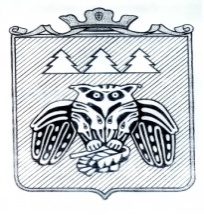 администрации  муниципального образования муниципального района «Сыктывдинский»«Сыктывдiн» муниципальнöй районынмуниципальнöй юкöнса администрациялöнШ У Ö Мот 10 октября 2019 года                                                                                                 № 10/1254Руководствуясь статьей 179 Бюджетного кодекса Российской Федерации, распоряжением Правительства Республики Коми от 27 мая 2013 № 194-р  «Внедрение унифицированной процедуры стратегического  управления развитием муниципальных образований в Республике Коми», к Приказом Министерства экономики Республики Коми от 27 декабря 2017 года №  382 «Об утверждении рекомендаций по разработке, реализации и методике оценки эффективности муниципальных программ муниципальных образований в Республике Коми, постановлением администрации МО МР «Сыктывдинский» от 30 марта 2018 года №3/263 «Об утверждении Порядка разработки, реализации и оценки эффективности  муниципальных программ  и методических указаний по разработке и реализации муниципальных программ в МО МР «Сыктывдинский», администрация муниципального образования муниципального района «Сыктывдинский» ПОСТАНОВЛЯЕТ:Утвердить муниципальную программу муниципального образования муниципального района «Сыктывдинский» «Развитие энергетики, жилищно-коммунального и дорожного хозяйства на территории МО МР «Сыктывдинский» согласно приложению.Признать утратившим силу:Постановление администрации муниципального образования муниципального района «Сыктывдинский» от 8 октября 2018 года № 10/910 «Об утверждении муниципальной программы «Обеспечение безопасности населения и муниципального имущества на  территории МО МР «Сыктывдинский».Постановление администрации муниципального образования муниципального района «Сыктывдинский» от 28 сентября 2018 года № 9/873  «Об утверждении муниципальной программы  МО МР «Сыктывдинский» «Развитие жилья  и жилищно - коммунального хозяйства на территории муниципального образования муниципального района «Сыктывдинский».Контроль за исполнением настоящего постановления возложить на заместителя руководителя администрации муниципального района (Носов В.Ю.).Настоящее постановление вступает в силу со дня его официального опубликования.Руководитель администрации муниципального района                                                                                       Л.Ю. ДоронинаПриложение к постановлению администрации МО МР «Сыктывдинский»от 10 октября 2019 года № 10/1254Муниципальная программа муниципального образования муниципального района «Сыктывдинский» «Развитие энергетики, жилищно-коммунального и дорожного хозяйства на территории МО МР «Сыктывдинский»Ответственный исполнитель: Коншин А.В., начальник управления жилищно-коммунального хозяйства; Карин П.В.,  начальник управления капитального строительства, Малахова М.В., начальник отдела экономического развитияИсполнитель: Сушко Ирина Олеговна, заместитель начальника управления жилищно-коммунального	хозяйства,	Email: i.j.sushko@syktyvdin.rkomi.ru;Ещенко Игорь Сергеевич, консультант управления жилищно-коммунального хозяйства, E-mail – i.s.eshenko@syktyvdin.rkomi.ru; Турло Дмитрий Александрович, специалист управления жилищно-коммунального хозяйства, E-mail – d.a.turlo@syktyvdin.rkomi.ru; ПАСПОРТмуниципальной программы муниципального образования муниципального района «Сыктывдинский» «Развитие энергетики, жилищно-коммунального и дорожного хозяйства на территории МО МР «Сыктывдинский»Приоритеты и цели реализуемой муниципальной политики в сфере жилищно-коммунального, дорожного  хозяйства и  энергетики  муниципального образования муниципального района «Сыктывдинский». Прогноз развития соответствующей сферы муниципального районаПриоритеты реализуемой муниципальной политики, определяются Стратегией социально-экономического развития МО МР «Сыктывдинский» на период до 2020 года.Главной целью программы в сфере жилищно-коммунального хозяйства муниципального образования муниципального района «Сыктывдинский» является удовлетворение   потребностей   населения   муниципального района «Сыктывдинский» в качественных жилищно-коммунальных услугах, обеспечение комплексной безопасности населения и объектов на территории муниципального района, обеспечение безопасности дорожного движения, экологической безопасности.Достижение цели программы требует решения следующих задач:1) Повышение эффективности, устойчивости и надежности функционирования коммунальных систем жизнеобеспечения,   снижение уровня износа объектов коммунальной инфраструктуры;2) Повышение рационального использования энергетических ресурсов и энергетической эффективности в муниципальном районе «Сыктывдинский»;3) Создание   условий   для   устойчивого   развития   сельских территорий в МО МР «Сыктывдинский»;4) Приведение ситуации в области обращения с отходами производства и потребления в соответствие с требованиями природоохранного и санитарно-эпидемиологического законодательства, рациональное;5) Создание условий для безопасности дорожного движения. Реализация запланированного программой комплекса мероприятий позволит к 2022 году достичь следующих конечных результатов:1. Уменьшить удельную величину потребления муниципальными бюджетными учреждениями:1.1. Электрической энергии на 20,9 кВт/ч на 1 чел.;1.2. Тепловой энергии на 0,023 Гкалл на 1 кв. м площади;3. Холодной воды на 0,235 куб. м. на 1 чел.;Уменьшить Количество аварий на объектах коммунальной инфраструктуры до 0 ед.;Увеличить количество газифицированных жилых домов (квартир) сетевым газом в сельской местности за период реализации программы на 30 ед.;Ликвидация 5 ед. очагов зарастания земельных участков борщевиком Сосновского;Ликвидация и рекультивация 1 ед. несанкционированных объектов размещения отходов;Создание 14 ед. системы по раздельному накоплению отходов;Обустройство 3 мест (площадок) накопления твердых коммунальных отходов;Снижения количества дорожно-транспортных происшествий с пострадавшими до 62 ед.;Снижения количества детей, погибших в результате дорожно-транспортных происшествий до 0 чел.;Увеличение доли протяженности автомобильных дорог общего пользования, отвечающих нормативным требованиям, в общей протяженности автомобильных дорог общего пользования до 22%.Для каждой подпрограммы определены цели и задачи, решение которых обеспечивает достижение цели программы - обеспечение комплексной безопасности населения и объектов на территории муниципального района, обеспечение безопасности дорожного движения и приведение в нормативное состояние автомобильных дорог общего пользования местного значения, экологической безопасности.Деление программы на подпрограммы было осуществлено исходя из решаемых в рамках Программы задач с учетом применения механизмов обеспечения результативности и обеспечения эффективности процесса достижения цели программы.Оценка эффективности и результативности программы проводится ответственным исполнителем муниципальной программы в соответствии  Порядком разработки, реализации и оценки эффективности муниципальных программ муниципального образования муниципального района «Сыктывдинский», утвержденным постановлением администрации МО МР «Сыктывдинский».ПАСПОРТподпрограммы 1 «Комплексное развитие коммунальной инфраструктуры в МО МР «Сыктывдинский» ПАСПОРТподпрограммы 2  «Энергосбережение и повышение энергоэффективности в МО МР «Сыктывдинский»ПАСПОРТподпрограммы 3 «Устойчивое развитие сельских территорий муниципального образования муниципального района «Сыктывдинский»ПАСПОРТподпрограммы 4  «Обращение с твердыми коммунальными отходами»ПАСПОРТподпрограммы 5 «Развитие дорожной инфраструктуры»Приложение 1 к программе МО МР «Сыктывдинский» «Развитие энергетики, жилищно-коммунального и дорожного хозяйства на территории МО МР «Сыктывдинский» Таблица № 1Перечень и сведения о целевых индикаторах и показателях муниципальной программы и подпрограмм Таблица № 2 Перечень и характеристики основных мероприятий муниципальной программы и ведомственных целевых программТаблица № 3Информация по финансовому обеспечению муниципальной программы за счет средств бюджета муниципального образования(с учетом средств межбюджетных трансфертов) Таблица 4Ресурсное обеспечение и прогнозная (справочная) оценка расходов местного бюджета на реализацию целей муниципальной программы (с учетом средств межбюджетных трансфертов)Приложение 2 к Программе «Развитие энергетики, жилищно-коммунального и дорожного хозяйства на территории муниципального образования муниципального района «Сыктывдинский»Порядок предоставления и финансирования субсидий на покрытие убытков, возникающих в результате государственного регулирования цен на топливо твердое, реализуемое гражданам для нужд отопления муниципального образования муниципального района «Сыктывдинский» на очередной финансовый год и плановый периодНастоящий Порядок определяет условия и порядок предоставления субсидий на покрытие убытков, возникающих в результате государственного регулирования цен на топливо твердое, реализуемое гражданам для нужд отопления (далее - субсидии) на территории муниципального образования муниципального района «Сыктывдинский» на очередной финансовый год и плановый период. Отпуск топлива твердого населению, проживающему в домах с печным отоплением на территории муниципального района «Сыктывдинский», поставщиками твердого топлива осуществляется при предъявлении следующих документов:- справки с места жительства, содержащей сведения о размере общей площади жилого помещения, составе семьи гражданина и расчета годовой потребности семьи в твердом топливе;-  паспорта (предъявляется лично) с отметкой о прописке по месту жительства;- документов, подтверждающих отсутствие в жилом помещении центрального отопления. Субсидии предоставляются юридическим лицам и индивидуальным предпринимателям (далее – поставщики твердого топлива), реализующим топливо твердое гражданам, проживающим в жилищном фонде с печным отоплением на территории муниципального образования муниципального района «Сыктывдинский». Финансовое обеспечение расходов, связанных с предоставлением субсидий поставщикам топлива твердого, осуществляется за счет и в пределах средств, предусмотренных на очередной финансовый год и плановый период на эти цели в республиканском бюджете Республики Коми бюджету муниципального образования  муниципального района   «Сыктывдинский». Субсидии предоставляются из расчета возмещения фактических убытков поставщиков топлива твердого, определяемых как произведение объема фактически отпущенного  гражданам   топлива твердого на разницу между экономически обоснованным расчетом цены на реализуемое населению топливо твердое, установленным Министерством энергетики, жилищно-коммунального хозяйства и тарифов Республики Коми для конкретного поставщика топлива твердого, и предельными розничными ценами на топливо твердое, установленными Правительством Республики Коми. Предоставление субсидий поставщикам топлива твердого осуществляется на основании Договоров на обеспечение граждан топливом твердым, заключенных в установленном порядке администрацией муниципального образования муниципального района «Сыктывдинский» (далее - администрации района) с поставщиками топлива твердого, в пределах нормативов потребления топлива твердого, утвержденных в соответствии с действующим законодательством. Для получения субсидии поставщики топлива твердого ежемесячно, не позднее 5-го числа месяца, следующего за отчетным, представляют в отдел общего обеспечения администрации района» (далее – отдел общего обеспечения) с сопроводительным письмом:а) отчет об убытках, возникающих в результате государственного регулирования тарифов на топливо твердое, реализуемое гражданам муниципального района «Сыктывдинский» (далее – Отчет), по форме согласно приложению № 1 к настоящему Порядку;б) копии актов приема-передачи топлива твердого с приложением копий документов, подтверждающими перечисление гражданами финансовых средств поставщикам твердого топлива, по форме согласно приложению № 2 к настоящему Порядку, заверенные руководителем поставщика топлива твердого;в) списки-реестры граждан, получивших  топливо твердое, с указанием места жительства гражданина и годовой потребности гражданина в топливе твердом для нужд отопления, определенной в соответствии с установленными уполномоченным органом норм потребления  топлива твердого в расчете на 1 кв. метр общей площади жилых помещений и размеров региональных стандартов нормативной площади жилого помещения, установленных в статье 1 Закона Республики Коми «О региональном стандарте нормативной площади жилого помещения и коммунальных услуг», но не более фактического размера занимаемой общей площади жилых помещений по форме согласно приложению № 3 к настоящему Порядку;г) копии справки гражданина с места его жительства - потребителя твердого топлива, указанной в первом абзаце пункта 1.2. настоящего договора;д) акты сверок взаимных расчетов между администрацией и поставщиком твердого топлива;е) акты (счета) на выполненные услуги, подписанные руководителем предприятия- поставщика твердого топлива.Администрация района вправе затребовать у поставщика топлива твердого дополнительную информацию для подтверждения сведений, содержащихся в Отчете.Отдел общего обеспечения регистрирует представленные поставщиком твердого топлива документы в день их поступления и передает в отдел экономического развития администрации района в течение 1 рабочего дня (далее - отдел экономического развития). Отдел экономического развития в течение трех дней с даты получения документов от отдела общего обеспечения проверяет их на правильность расчета убытков, возникающих в результате государственного регулирования цен на топливо твердое, реализуемое гражданам (далее – размер заявленных убытков).    В случае, если поставщиком топлива твердого представлены не все документы, предусмотренные пунктом 1.7 настоящего Порядка, а также в случае выявления ошибок в расчетах, отдел экономического развития возвращает документы поставщику топлива твердого.    Поставщик топлива твердого в течение 2-х рабочих дней устраняет допущенные нарушения и представляет все предусмотренные пунктом 1.7 настоящего Порядка документы в отдел экономического развития.    При предоставлении поставщиком топлива твердого всех предусмотренных пунктом 1.7 настоящего Порядка документов отдел экономического развития составляет сводный отчет об убытках, возникающих в результате государственного регулирования цен на топливо твердое, реализуемое гражданам для нужд отопления, по форме согласно приложению № 4 к настоящему Порядку (далее – Сводный отчет).    Сводный отчет подписывается начальником отдела экономического развития и заместителем руководителя администрации района, ответственным за данное направление деятельности администрации муниципального района «Сыктывдинский». Отдел экономического развития ежемесячно, не позднее 15-го числа месяца, следующего за отчетным, представляет в Министерство энергетики, жилищно-коммунального хозяйства и тарифов Республики Коми согласованные с управлением финансов, исполняющим местный бюджет:-  заявку и расчет фактической потребности в средствах на покрытие убытков, возникающих в результате государственного регулирования цен на топливо твердое, реализуемое гражданам в отчетном финансовом году, -  отчет об использовании средств на покрытие убытков, возникающих в результате государственного регулирования цен на топливо твердое, реализуемое гражданам в отчетном финансовом году, по формам, утвержденным нормативно-правовыми актами Республики Коми.  Контроль за правильностью и обоснованностью размера заявленных поставщиком топлива твердого убытков осуществляет отдел экономического развития в соответствии с пунктом 1.8 настоящего Порядка. Отдел экономического развития и управление финансов вправе проводить проверки (ревизии) поставщиков топлива твердого, получивших субсидии, на предмет правильности и обоснованности размера заявленных ими убытков.1.12. Для проведения проверки (ревизии) поставщик топлива твердого обязан представить проверяющим все первичные документы, связанные с реализацией топлива твердого. Администрация муниципального района вправе приостановить перечисление субсидий поставщику топлива твердого до окончания сроков проведения проверок (ревизий), проводимых в соответствии с пунктом 1.10 настоящего Порядка.О принятом решении отдел экономического развития извещает поставщика топлива твердого. Решение о приостановлении перечисления субсидии поставщику топлива твердого принимается в следующих случаях:а) документы, представленные поставщиком топлива твердого, не соответствуют требованиям, установленным настоящим Порядком;б) сведения, содержащиеся в представленных поставщиком топлива твердого документах, являются недостоверными или искаженными.1.13. В случае установления по результатам проверок (ревизий), проведенных в соответствии с пунктом 1.10 настоящего Порядка, фактов неправильного определения поставщиком топлива твердого размера заявленных убытков, в том числе и в случае представления документов, содержащих недостоверную информацию, излишне перечисленные субсидии:а) подлежат зачету отделом экономического развития в счет предстоящих платежей, а оставшаяся не возмещенной после проведения зачета сумма излишне перечисленной субсидии подлежит возврату поставщиком твердого топлива в бюджет муниципального района «Сыктывдинский»;б) подлежит возврату в бюджет муниципального района «Сыктывдинский» при установлении указанных фактов по окончании финансового года.Излишне перечисленные субсидии возвращаются поставщиком топлива твердого в бюджет муниципального района «Сыктывдинский» в срок, указанный отделом экономического развития или управлением финансов в предложениях по устранению выявленных нарушений.В случае неоднократного допущения повторяющихся ошибок в отчетах поставщиков твердого топлива (два месяца и более) администрация района вправе расторгнуть с ним договор в одностороннем порядке. Поставщик твердого топлива также вправе расторгнуть в одностороннем порядке, заключенный с администрацией района договор. Сторона, решившая расторгнуть настоящий Договор, должна направить письменное уведомление о намерении расторгнуть настоящий Договор другой стороне не позднее, чем за десять дней до предполагаемого дня расторжения настоящего договора.Приложение № 1к Порядку предоставления и финансирования субсидий на покрытие убытков, возникающих в результате государственного регулирования цен на топливо твердое, реализуемое гражданам для нужд отопления муниципального образования  муниципального района «Сыктывдинский»на очередной финансовый год и плановый периодОТЧЕТоб убытках, возникающих в результате государственногорегулирования цен на топливо твердое, реализуемоегражданам муниципального образования муниципального района «Сыктывдинский»за ________________  годСправочно:- отпущено  топлива твердого  за последний месяц - скл. куб. м;- экономически обоснованная цена топлива твердого, установленная Службой Республики Коми по тарифам (с НДС) - руб/скл. куб. м;- розничная цена твердого топлива, установленная Правительством Республики Коми (с НДС), руб/куб. м (с НДС), - руб/скл. куб. м.Руководитель организации                         ________ (___________)           (подпись, Ф.И.О.)М.П.   "Проверено"Заведующий отделом экономического развития администрации муниципального образования муниципального района «Сыктывдинский»    (__________) (подпись, Ф.И.О.)Приложение № 2 к Порядку предоставления и финансирования субсидий на покрытие убытков, возникающих в результате государственного регулирования цен на топливо твердое, реализуемое гражданам для нужд отопления муниципального образования  муниципального района «Сыктывдинский»на очередной финансовый год и плановый периодАКТ ПРИЕМА-ПЕРЕДАЧИтоплива твердогос. Выльгорт                                                                               от ____ ____________ г.___________________________________________________________________________                  (наименование хозяйствующего субъекта)поставила ________________________________________________________________,                                 (Ф.И.О.)проживающему по адресу ___________________________________________________,_________________ плотн.. м3 дров (тонн угля и иной категории твердого топлива).    Претензий   к   качеству твердого топлива: не имею, имею (нужное подчеркнуть)___________________________________________________________________________                             (суть претензии)___________________________________________________________________________Приложение: копий документов, подтверждающих перечисление гражданами финансовых средств поставщикам твердого топлива____________________________________________________________________________________________________________________________________________________(наименование финансового документа (платежное поручение, чек, товарный чек) заверенный руководителем предприятия)  Хозяйствующий субъект:                                                        Покупатель:        ________________                                                                   _________________    М.П.                                                                                          (подпись)Приложение № 3  к Порядку предоставления и финансирования субсидий на покрытие убытков, возникающих в результате государственного регулирования цен на топливо твердое, реализуемое гражданам для нужд отопления муниципального образования  муниципального района   «Сыктывдинский»на очередной финансовый год и плановый периодСписок-реестрграждан, получивших топливо твердое от __________________________________________(наименование организации)за ______________  год(месяц)Руководитель организации                                             ___________________М.П.Приложение № 4 к Порядку предоставления и финансирования субсидий на покрытие убытков, возникающих в результате государственного регулирования цен на топливо твердое, реализуемое гражданам для нужд отопления муниципального образования  муниципального района   «Сыктывдинский»на очередной финансовый год и плановый периодСВОДНЫЙ ОТЧЕТоб убытках, возникающих в результате государственногорегулирования цен на топливо твердое, реализуемоегражданам муниципального образования муниципального района "Сыктывдинский"за ________________  годСправочно:- отпущено  топлива твердого  за последний месяц – плотн. куб. м;- экономически обоснованная цена топлива твердого, установленная Службой Республики Коми по тарифам (с НДС) - руб/плотн. куб. м;- розничная цена твердого топлива, установленная Правительством Республики Коми (с НДС), руб/куб. м (с НДС), - руб/плотн. куб. м.Начальник отдела экономического развитияадминистрации муниципального образования муниципального района  «Сыктывдинский»                                                           ______ (___________) (подпись, Ф.И.О.)Заместитель руководителя администрации муниципального образования муниципального района «Сыктывдинский____ (___________) (подпись, Ф.И.О.)Согласовано:Управление финансов муниципального образования муниципального района «Сыктывдинский»                                                              ______ (___________(подпись) Ф.И.О.)». Об утверждении муниципальной программы МО МР «Сыктывдинский» «Развитие энергетики, жилищно-коммунального и дорожного хозяйства  на территории МО МР «Сыктывдинский» Ответственный исполнитель муниципальной программыУправление жилищно-коммунального хозяйства администрации муниципального района «Сыктывдинский» (далее – УЖКХ)Соисполнители муниципальной программыУправление капитального строительства, управление культуры, управление образования администрации, отдел экономического развитияУчастники муниципальной программы__Подпрограммы муниципальной программы1.«Комплексное развитие коммунальной инфраструктуры в МО МР «Сыктывдинский»;2.«Энергосбережение и повышение энергоэффективности в МО МР «Сыктывдинский»;3. «Устойчивое   развитие   сельских   территорий   МО   МР «Сыктывдинский»;4.«Обращение с твердыми коммунальными отходами в МО МР «Сыктывдинский»;5. «Развитие дорожной инфраструктуры в МО МР «Сыктывдинский».Программно-целевые инструментымуниципальной программыотсутствуютЦели муниципальной программы- Удовлетворение   потребностей   населения   муниципального района «Сыктывдинский» в качественных жилищно-коммунальных услугах;- Обеспечение экологической безопасности на территории МО МР «Сыктывдинский»;- Обеспечение безопасности дорожного движения на дорогах общего пользования местного значения на территории МО МР  «Сыктывдинский».Задачи муниципальной программы-Повышение эффективности, устойчивости и надежности функционирования коммунальных систем жизнеобеспечения,   снижение уровня износа объектов коммунальной инфраструктуры;-Повышение рационального использования энергетических ресурсов и энергетической эффективности в муниципальном районе «Сыктывдинский»;-Создание   условий   для   устойчивого   развития   сельских территорий в МО МР «Сыктывдинский»;-Приведение ситуации в области обращения с отходами производства и потребления в соответствие с требованиями природоохранного и санитарно-эпидемиологического законодательства, рациональное природопользование;-Развитие системы предупреждения опасного поведения участников дорожного движения, в т.ч. обеспечение безопасного участия детей в дорожном движении;Сроки реализации программы2020-2022 гг.Целевые индикаторы и показатели муниципальной программы1. удельная величина потребления энергетических ресурсов муниципальными бюджетными учреждениями:1.1. электрическая энергия (кВт/ч на 1 чел);1.2. тепловая энергия (Гкалл на 1 кв. м площади);1.3. холодная вода (куб. м. на 1 чел);2. количество аварий на объектах коммунальной инфраструктуры (ед);3.количество газифицированных жилых домов (квартир) сетевым газом в сельской местности за период реализации программы (ед).4.Количество земельных участков, ликвидированных от борщевика Сосновского (ед).5.количество ликвидированных  и  рекультивированных объектов размещения отходов (несанкционированных свалок), (ед.);6.количество созданных систем по раздельному  накоплению отходов, (ед.);7.количество обустроенных мест (площадок) накопления твердых коммунальных отходов (ед.);8.количество  дорожно-транспортных  происшествий  с пострадавшими (ед.);     9.количество детей, погибших в результате дорожно-транспортных происшествий (чел.);10. доля протяженности автомобильных дорог общего пользования, отвечающих нормативным требованиям, в общей протяженности автомобильных дорог общего пользования (процент).Объемы финансирования муниципальной программыОбщий объем финансирования подпрограммы  на  2020-2022 годы предусматривается в размере  239 367,1  тыс. рублей, в том числе:За счет средств федерального бюджета– 29 660,00 тыс. руб.;За счет средств бюджета Республики Коми –101 785,4 тыс. руб.;За счет средств местного бюджета 107 921, 7  тыс. руб.;Прогнозный объем финансирования Программы по годам составляет:Всего:2020 год – 63 273,2 тыс. рублей;2021 год – 92 324,5 тыс. рублей;2022 год – 83 769,4 тыс. рублей.за счет средств федерального бюджета:2020	год – 0,00 тыс. рублей;2021 год – 19 660,00 тыс. рублей;2022  год – 10 000,00 тыс. рублей.за счёт средств бюджета Республики Коми:2020	год – 33 945,8 тыс. рублей;2021 год –33 919,8 тыс. рублей;2022 год - 33 919,8 тыс. рублей.за счёт средств местного бюджета:2020	год –29 327,4  тыс. рублей;2021 год –38 744,7  тыс. рублей;2022 год –39 849,6 тыс. рублей.Объём бюджетных ассигнований уточняется ежегодно при формировании бюджета муниципального района «Сыктывдинский» на очередной финансовый год и плановый период и при внесении изменений в бюджет муниципального района «Сыктывдинский».Ожидаемые результаты реализации муниципальной программыРеализация Программы позволит достичь следующих конечных результатов: 1. Уменьшить удельную величину потребления муниципальными бюджетными учреждениями:1.Электрической энергии на 20,9 кВт/ч на 1 чел.;1.2. Тепловой энергии на 0,023 Гкалл на 1 кв. м площади;1.3. Холодной воды на 0,235 куб. м. на 1 чел.;2. Уменьшить Количество аварий на объектах коммунальной инфраструктуры до 0 ед.;3. Увеличить количество газифицированных жилых домов (квартир) сетевым газом в сельской местности за период реализации программы на 30 ед.4. Ликвидация  5 ед. очагов зарастания земельных участков борщевиком Сосновского;5. Ликвидация и рекультивация 1 ед. несанкционированных объектов размещения отходов;6. Создание 14 ед. системы по раздельному накоплению отходов;7. Обустройство 3 мест (площадок) накопления твердых коммунальных отходов.8. Снижения количества дорожно-транспортных происшествий с пострадавшими до 62 ед.;9. Снижения количества детей, погибших в результате дорожно-транспортных происшествий до 0 чел.;10. Увеличение доли протяженности автомобильных дорог общего пользования, отвечающих нормативным требованиям, в общей протяженности автомобильных дорог общего пользования.ОтветственныйисполнительподпрограммыУправление жилищно-коммунального хозяйства администрации муниципального района «Сыктывдинский»Цель подпрограммыПовышение эффективности, устойчивости и надежности функционирования  коммунальных систем жизнеобеспечения,   снижение уровня износа объектов коммунальной инфраструктурыЗадачи подпрограммы1. Развитие инфраструктуры энергетического комплекса; 2. Развитие инфраструктуры водоснабжения, водоотведения и очистки сточных вод; 3.Повышение качества жилищно-коммунальных услуг, оказываемых управляющими организациями; 4. Содействие в обеспечении граждан твердым топливом поставщиками, работающим по договорамЦелевыеиндикаторы       и показатели подпрограммы1)	Количество аварий на объектах коммунальной инфраструктуры (ед).;2)	Количество организаций, получивших субвенцию на возмещение убытков, возникших в результате государственного регулирования цен на топливо твердое, реализуемое гражданам и используемое для нужд отопления, от общего количества организаций, предъявивших заявки на финансирование (ед.).Этапы и сроки реализацииподпрограммы2020-2022 годыОбъемыбюджетных ассигнований подпрограммы засчет средствместного бюджета (срасшифровкойплановых объемовбюджетныхассигнований погодам ее реализации), а такжепрогнозный объем     средств, привлекаемых издругих источниковОбщий объем финансирования подпрограммы  на  2020-2022 годы предусматривается в размере 33 602,7  тыс. рублей, в том числе:За счет средств федерального бюджета– 0 тыс. руб.;За счет средств бюджета Республики Коми – 12 514,7 тыс. руб.;За счет средств местного бюджета 21 088,0  тыс. руб.;Прогнозный объем финансирования Программы по годам составляет:Всего:2020 год – 5 953,7 тыс. рублей;2021 год – 13 486,1 тыс. рублей;2022 год – 14 162,9 тыс. рублей.за счет средств федерального бюджета:2020	год – 0,00 тыс. рублей;2021 год – 0,00 тыс. рублей;2022  год – 0,00 тыс. рублей.за счёт средств бюджета Республики Коми:2020	год – 4 188,9 тыс. рублей;2021 год – 4 162,9 тыс. рублей;2022 год - 4 162,9 тыс. рублей.за счёт средств местного бюджета:2020	год –1 764,8  тыс. рублей;2021 год –9 323,2 тыс. рублей;2022 год – 10 000,00 тыс. рублей.Объём бюджетных ассигнований уточняется ежегодно при формировании бюджета муниципального района «Сыктывдинский» на очередной финансовый год и плановый период и при внесении изменений в бюджет муниципального района «Сыктывдинский».ОжидаемыеконечныерезультатыреализацииподпрограммыРеализация подпрограммы позволит к 2022 году достичь следующих конечных результатов:1) Снизить количество аварий на объектах коммунальной инфраструктуры до 0 ед.2)Увеличить количество организаций, получивших субвенцию на возмещение убытков, возникших в результате государственного регулирования цен на топливо твердое, реализуемое гражданам и используемое для нужд отопления, от общего количества организаций, предъявивших заявки на финансирование до 5 ед.ОтветственныйисполнительподпрограммыУправление жилищно-коммунального хозяйства       администрации муниципального района «Сыктывдинский»Соисполнители муниципальной подпрограммыУправление образования администрации муниципального района «Сыктывдинский», Управление культуры администрации муниципального района «Сыктывдинский»Цель подпрограммыповышение рационального использования энергетических ресурсов и энергетической эффективности в муниципальном       районе «Сыктывдинский».Задачи подпрограммы-энергосбережение и повышение энергетической эффективности в бюджетных учреждениях и иных организациях с участием администрации муниципального  района, администраций сельских поселений, бюджетных учреждений;- энергосбережения и повышение энергетической эффективности в системе наружного освещения;- популяризации энергосбережения в муниципальном районе «Сыктывдинский».Целевые индикаторы ипоказателиподпрограммыУдельная величина потребления энергетических ресурсов муниципальными бюджетными учреждениями:1) электрическая энергия (кВт/ч на 1 чел);2) тепловая энергия (Гкалл на 1 кв. м);3) холодная вода (куб. м. на 1 чел)Этапы и сроки реализацииподпрограммы2020 - 2022 годы ОбъемыфинансированияподпрограммыОбщий объем финансирования подпрограммы  на  2020-2022 годы предусматривается в размере 210, 00 тыс. рублей, в том числе:За счет средств федерального бюджета– 0 тыс. руб.;За счет средств бюджета Республики Коми – 0,00 тыс. руб.;За счет средств местного бюджета – 210,00 тыс. руб.;Прогнозный объем финансирования Программы по годам составляет:Всего:2020   год - 70,00 тыс. рублей;2021 год – 70,00 тыс. рублей;2022 год – 70,00 тыс. рублей.за счет средств федерального бюджета:2019	год – 0,00 тыс. рублей;2020	год – 0,00 тыс. рублей;2021 год – 0,00 тыс. руб.за счёт средств бюджета Республики Коми:2020     год – 0,00 тыс. рублей;2021 год – 0,00 тыс. рублей;2022 год – 0,00 тыс. рублей.за счёт средств местного бюджета:2020     год - 70,00 тыс. рублей2021 год – 70,00 тыс. рублей;2022 год – 70,00 тыс. рублей.Объём бюджетных ассигнований уточняется ежегодно при формировании бюджета муниципального района «Сыктывдинский» на очередной финансовый год и плановый период и при внесении изменений в бюджет муниципального района «Сыктывдинский».Ожидаемые результатыреализацииподпрограммыРеализация Программы позволит к 2022 году достичь следующих конечных результатов:Уменьшить удельную величину потребления муниципальными бюджетными учреждениями: Электрической энергии на 20,9 кВт/ч на 1 чел.Тепловой энергии на 0,023 Гкалл на 1 кв. м площади.Холодной воды на 0,235 куб. м. на 1 чел.Ответственный исполнитель подпрограммыУправление жилищно-коммунального хозяйства администрации муниципального районаСоисполнители подпрограммыОтдел экономического развития администрации муниципального района, управление капитального строительства Цель подпрограммыСоздание условий для устойчивого развития сельских территорий в МО МР «Сыктывдинский»Задачи подпрограммы-	повышение уровня  благоустройства населенных
пунктов инженерной инфраструктурой;-	удовлетворение потребности молодых семей в благоустроенном жильеЦелевые индикаторы и показатели подпрограммы1) Количество газифицированных жилых домов (квартир) сетевым газом в сельской местности за период реализации программы (ед);2) Количество семей, получивших социальную поддержку на приобретение жилья, нуждающихся в улучшении жилищных условий, по категории  «молодая семья» (ед);3) Количество земельных участков, ликвидированных от борщевика Сосновского (ед).Этапы и сроки реализации подпрограммы2020 - 2022 годыОбъемыфинансирования подпрограммыОбщий объем финансирования подпрограммы  на  2020-2022 годы предусматривается в размере 86 269,90 тыс. рублей, в том числе:За счет средств федерального бюджета– 29 660,00 тыс. руб.;За счет средств бюджета Республики Коми – 45 009,90 тыс. руб.;За счет средств местного бюджета – 11 600,00 тыс. руб.;Прогнозный объем финансирования Программы по годам составляет:Всего:Всего:2020	год – 18 203,30 тыс. рублей;2021 год  - 38 863,30 тыс. рублей;2022 год – 29 203,30 тыс. рублей.за счет средств федерального бюджета:2020	год – 0,00 тыс. рублей;2021 год  -19 660,00 тыс. рублей;2022 год – 10 000,00 тыс. рублейза счёт средств бюджета Республики Коми:2020	год – 15 003,30 тыс. рублей;2021 год  -15 003,30 тыс. рублей;2022 год  - 15 003,30 тыс. рублей.за счёт средств местного бюджета:2020	год – 3 200,00 тыс. рублей;2021 год  - 4 200,00 тыс. рублей;2022 год – 4 200, 00 тыс. рублей.Объём бюджетных ассигнований уточняется  ежегодно при формировании бюджета муниципального района «Сыктывдинский» на очередной финансовый год и плановый период и при внесении изменений в бюджет муниципального района «Сыктывдинский».Ожидаемые результатыреализации подпрограммыРеализация Программы позволит к 2022 году достичь следующих конечных результатов:1) Увеличить количество газифицированных жилых домов (квартир) сетевым газом в сельской местности за
период реализации программы на 30 ед.2) Количество семей, получивших социальную поддержку на приобретение жилья, нуждающимся в улучшении жилищных условий, в первую очередь молодым семьям (1 ед);3) Количество земельных участков, ликвидированных от борщевика Сосновского (5 ед).Ответственный исполнитель подпрограммыУправление жилищно-коммунальным хозяйством администрации муниципального образования муниципального района «Сыктывдинский»Соисполнитель подпрограммыотсутствуютЦель подпрограммыПриведение ситуации в области обращения с отходами производства и потребления в соответствие с требованиями природоохранного и санитарно-эпидемиологического законодательства, рациональное природопользование (обустройство мест накопления отходов)Задачи подпрограммысовершенствование системы муниципального регулирования вопросов обращения с отходами;          содействие ликвидации и рекультивации объектов размещения отходов;содействие в создании мест (площадок) накопления твердых коммунальных отходов.Целевые показатели ( индикаторы) подпрограммыколичество ликвидированных и рекультивированных объектов размещения отходов (несанкционированных свалок (ед.);количество созданных систем  по  раздельному  накоплению отходов (ед.);количество обустроенных мест (площадок) накопления твердых коммунальных отходов (ед.).Этапы и сроки реализации подпрограммы2020-2022 годыОбъемы и источники финансирования подпрограммыОбщий объем финансирования подпрограммы  на  2020-2022 годы предусматривается в размере 8 571,90 тыс. рублей, в том числе:За счет средств федерального бюджета– 0,00 тыс. руб.;За счет средств бюджета Республики Коми – 0,00 тыс. руб.;За счет средств местного бюджета – 8 571,90 тыс. руб.;Прогнозный объем финансирования Программы по годам составляет:Всего:Всего:2020	год – 3 000,00 тыс. рублей;2021 год  - 2 571,90 тыс. рублей;2022 год – 3 000,00 тыс. рублей.за счет средств федерального бюджета:2020	год – 0,00 тыс. рублей;2021 год  - 0,00 тыс. рублей;2022 год – 0,00 тыс. рублейза счёт средств бюджета Республики Коми:2020	год – 0,00  тыс. рублей;2021 год  - 0,00 тыс. рублей;2022 год  - 0,00  тыс. рублей.за счёт средств местного бюджета:2020	год – 3 000,00 тыс. рублей;2021 год  - 2 571,90 тыс. рублей;2022 год – 3 000, 00 тыс. рублей.Объём бюджетных ассигнований уточняется  ежегодно при формировании бюджета муниципального района «Сыктывдинский» на очередной финансовый год и плановый период и при внесении изменений в бюджет муниципального района «Сыктывдинский».Ожидаемые результаты реализации подпрограммыРеализация подпрограммы позволит достичь следующих конечных результатов:Ликвидация и рекультивация 1 ед. несанкционированных объектов размещения отходов;Создание 14 ед. системы по раздельному накоплению отходов.Обустройство мест (площадок) накопления твердых коммунальных отходов (3 ед.). Ответственный исполнитель подпрограммыУправление жилищно-коммунальным хозяйством администрации МОМР «Сыктывдинский»Соисполнители подпрограммыУправление образования администрации МОМР «Сыктывдинский»Цель подпрограммыОбеспечение безопасности дорожного движения на дорогах общего пользования местного значения на территории МО МР  «Сыктывдинский»Задачи подпрограммыразвитие системы предупреждения опасного поведения участников дорожного движения, в т.ч. обеспечение безопасного участия детей в дорожном движении;обеспечение функционирования существующей сети автомобильных дорог общего пользованияЦелевые показатели (индикаторы) подпрограммы1) Количество  дорожно-транспортных  происшествий  с пострадавшими (ед);     2) Количество детей, погибших в результате дорожно-транспортных происшествий (чел);3) Доля протяженности автомобильных дорог общего пользования, отвечающих нормативным требованиям, в общей протяженности автомобильных дорог общего пользования (%).Этапы и сроки реализации подпрограммы2020-2022 годыОбъемы и источники финансирования подпрограммыОбщий объем финансирования подпрограммы  на  2020-2022 годы предусматривается в размере 110 712,6  тыс. рублей, в том числе:За счет средств федерального бюджета– 0,00 тыс. руб.;За счет средств бюджета Республики Коми – 44 260,8 тыс. руб.;За счет средств местного бюджета – 66 451,8  тыс. руб.;Прогнозный объем финансирования Программы по годам составляет:Всего:2020	год – 36 046,2 тыс. рублей;2021 год  - 37 333,2 тыс. рублей;2022 год – 37 333,2 тыс. рублей.за счет средств федерального бюджета:2020	год – 0,00 тыс. рублей;2021 год  - 0,00 тыс. рублей;2022 год – 0,00 тыс. рублейза счёт средств бюджета Республики Коми:2020	год – 14 753,6 тыс. рублей;2021 год  - 14 753,6 тыс. рублей;2022 год  - 14 753,6  тыс. рублей.за счёт средств местного бюджета:2020	год – 21 292,6 тыс. рублей;2021 год  - 22 579,6  тыс. рублей;2022 год – 22 579,6  тыс. рублей.Объём бюджетных ассигнований уточняется  ежегодно при формировании бюджета муниципального района «Сыктывдинский» на очередной финансовый год и плановый период и при внесении изменений в бюджет муниципального района «Сыктывдинский».Ожидаемые результаты реализации подпрограммыРеализация подпрограммы позволит достичь следующих конечных результатов:- сокращение количества дорожно-транспортных  происшествий  с пострадавшими до показателя 0 ед;.- снижение количества дорожно-транспортных происшествий с пострадавшими до 62 ед.;- сокращение количества детей, погибших в результате дорожно-транспортных происшествий до показателя 0 чел.№ п/п№ п/пНаименование целевого индикатора (показателя)Ед. изм.Значения индикатора (показателя)Значения индикатора (показателя)Значения индикатора (показателя)Значения индикатора (показателя)Значения индикатора (показателя)№ п/п№ п/пНаименование целевого индикатора (показателя)Ед. изм.2018факт2019оценка2020план2021план2022план112345678Муниципальная программа «Развитие энергетики, жилищно-коммунального и дорожного  территории МО МР «Сыктывдинский»   Муниципальная программа «Развитие энергетики, жилищно-коммунального и дорожного  территории МО МР «Сыктывдинский»   Муниципальная программа «Развитие энергетики, жилищно-коммунального и дорожного  территории МО МР «Сыктывдинский»   Муниципальная программа «Развитие энергетики, жилищно-коммунального и дорожного  территории МО МР «Сыктывдинский»   Муниципальная программа «Развитие энергетики, жилищно-коммунального и дорожного  территории МО МР «Сыктывдинский»   Муниципальная программа «Развитие энергетики, жилищно-коммунального и дорожного  территории МО МР «Сыктывдинский»   Муниципальная программа «Развитие энергетики, жилищно-коммунального и дорожного  территории МО МР «Сыктывдинский»   Муниципальная программа «Развитие энергетики, жилищно-коммунального и дорожного  территории МО МР «Сыктывдинский»   Муниципальная программа «Развитие энергетики, жилищно-коммунального и дорожного  территории МО МР «Сыктывдинский»   1.1.Удельная величина потребления энергетических ресурсов муниципальными бюджетными учреждениями1.1.1.1.электрическая энергиякВт/ч139,5141,1126,2122,4118,61.21.2тепловая энергияГкалл0,170,170,1570,1520,1471.3.1.3.холодная водакуб.м2,372,3442,2732,2042,1352.2.количество аварий на объектах коммунальной инфраструктурыед.110003.3.количество газифицированных жилых домов (квартир) сетевым газом в сельской местности за период реализации программыед.001020304.4.количество земельных участков, ликвидированных от борщевика Сосновского ед.003335.5.количество ликвидированных и   рекультивированных объектов размещения отходов (несанкционированных свалок) ед.5111166реализация народных проектов в сфере благоустройства, прошедших отбор в рамках проекта "Народный бюджет"ед.591010107.7.количество созданных систем по  раздельному накоплению отходовед.3145558.8.Количество обустроенных мест (площадок) накопления ТКОед.001239.9.Количество  дорожно-транспортных  происшествий  с пострадавшими     ед.616262626210.10.Количество детей, погибших в результате дорожно-транспортных происшествийчел.000007.7.Доля протяженности автомобильных дорог общего пользования, отвечающих нормативным требованиям, в общей протяженности автомобильных дорог общего пользованияпроцентов20,452121,52222,5Подпрограмма 1  «Комплексное развитие коммунальной инфраструктуры в МО МР «Сыктывдинский»Подпрограмма 1  «Комплексное развитие коммунальной инфраструктуры в МО МР «Сыктывдинский»Подпрограмма 1  «Комплексное развитие коммунальной инфраструктуры в МО МР «Сыктывдинский»Подпрограмма 1  «Комплексное развитие коммунальной инфраструктуры в МО МР «Сыктывдинский»Подпрограмма 1  «Комплексное развитие коммунальной инфраструктуры в МО МР «Сыктывдинский»Подпрограмма 1  «Комплексное развитие коммунальной инфраструктуры в МО МР «Сыктывдинский»Подпрограмма 1  «Комплексное развитие коммунальной инфраструктуры в МО МР «Сыктывдинский»Подпрограмма 1  «Комплексное развитие коммунальной инфраструктуры в МО МР «Сыктывдинский»Подпрограмма 1  «Комплексное развитие коммунальной инфраструктуры в МО МР «Сыктывдинский»Задача 1 Развитие инфраструктуры энергетического комплексаЗадача 1 Развитие инфраструктуры энергетического комплексаЗадача 1 Развитие инфраструктуры энергетического комплексаЗадача 1 Развитие инфраструктуры энергетического комплексаЗадача 1 Развитие инфраструктуры энергетического комплексаЗадача 1 Развитие инфраструктуры энергетического комплексаЗадача 1 Развитие инфраструктуры энергетического комплексаЗадача 1 Развитие инфраструктуры энергетического комплексаЗадача 1 Развитие инфраструктуры энергетического комплекса1.1Количество аварий на объектах коммунальной инфраструктурыКоличество аварий на объектах коммунальной инфраструктурыед11000Задача 2. Развитие инфраструктуры водоснабжения, водоотведения и очистки сточных водЗадача 2. Развитие инфраструктуры водоснабжения, водоотведения и очистки сточных водЗадача 2. Развитие инфраструктуры водоснабжения, водоотведения и очистки сточных водЗадача 2. Развитие инфраструктуры водоснабжения, водоотведения и очистки сточных водЗадача 2. Развитие инфраструктуры водоснабжения, водоотведения и очистки сточных водЗадача 2. Развитие инфраструктуры водоснабжения, водоотведения и очистки сточных водЗадача 2. Развитие инфраструктуры водоснабжения, водоотведения и очистки сточных водЗадача 2. Развитие инфраструктуры водоснабжения, водоотведения и очистки сточных водЗадача 2. Развитие инфраструктуры водоснабжения, водоотведения и очистки сточных вод1.2.Количество аварий на объектах коммунальной инфраструктурыКоличество аварий на объектах коммунальной инфраструктурыед11000Задача 4 Содействие в обеспечении граждан твердым топливом поставщиками, работающим по договорамЗадача 4 Содействие в обеспечении граждан твердым топливом поставщиками, работающим по договорамЗадача 4 Содействие в обеспечении граждан твердым топливом поставщиками, работающим по договорамЗадача 4 Содействие в обеспечении граждан твердым топливом поставщиками, работающим по договорамЗадача 4 Содействие в обеспечении граждан твердым топливом поставщиками, работающим по договорамЗадача 4 Содействие в обеспечении граждан твердым топливом поставщиками, работающим по договорамЗадача 4 Содействие в обеспечении граждан твердым топливом поставщиками, работающим по договорамЗадача 4 Содействие в обеспечении граждан твердым топливом поставщиками, работающим по договорамЗадача 4 Содействие в обеспечении граждан твердым топливом поставщиками, работающим по договорам2.1Количество организаций, получивших субвенцию на возмещение убытков, возникших в результате государственного регулирования цен на топливо твердое, реализуемое гражданам и используемое для нужд отопления, от общего количества организаций, предъявивших заявки на финансированиеКоличество организаций, получивших субвенцию на возмещение убытков, возникших в результате государственного регулирования цен на топливо твердое, реализуемое гражданам и используемое для нужд отопления, от общего количества организаций, предъявивших заявки на финансированиеед25555Подпрограмма 2 «Энергосбережение и повышение энергоэффективности в МО МР «Сыктывдинский»Подпрограмма 2 «Энергосбережение и повышение энергоэффективности в МО МР «Сыктывдинский»Подпрограмма 2 «Энергосбережение и повышение энергоэффективности в МО МР «Сыктывдинский»Подпрограмма 2 «Энергосбережение и повышение энергоэффективности в МО МР «Сыктывдинский»Подпрограмма 2 «Энергосбережение и повышение энергоэффективности в МО МР «Сыктывдинский»Подпрограмма 2 «Энергосбережение и повышение энергоэффективности в МО МР «Сыктывдинский»Подпрограмма 2 «Энергосбережение и повышение энергоэффективности в МО МР «Сыктывдинский»Подпрограмма 2 «Энергосбережение и повышение энергоэффективности в МО МР «Сыктывдинский»Подпрограмма 2 «Энергосбережение и повышение энергоэффективности в МО МР «Сыктывдинский»Задача 1: Энергосбережение и повышение энергетической эффективности в бюджетных учреждениях и иных организациях с участием администрации муниципального  района, администраций сельских поселений, бюджетных учрежденийЗадача 1: Энергосбережение и повышение энергетической эффективности в бюджетных учреждениях и иных организациях с участием администрации муниципального  района, администраций сельских поселений, бюджетных учрежденийЗадача 1: Энергосбережение и повышение энергетической эффективности в бюджетных учреждениях и иных организациях с участием администрации муниципального  района, администраций сельских поселений, бюджетных учрежденийЗадача 1: Энергосбережение и повышение энергетической эффективности в бюджетных учреждениях и иных организациях с участием администрации муниципального  района, администраций сельских поселений, бюджетных учрежденийЗадача 1: Энергосбережение и повышение энергетической эффективности в бюджетных учреждениях и иных организациях с участием администрации муниципального  района, администраций сельских поселений, бюджетных учрежденийЗадача 1: Энергосбережение и повышение энергетической эффективности в бюджетных учреждениях и иных организациях с участием администрации муниципального  района, администраций сельских поселений, бюджетных учрежденийЗадача 1: Энергосбережение и повышение энергетической эффективности в бюджетных учреждениях и иных организациях с участием администрации муниципального  района, администраций сельских поселений, бюджетных учрежденийЗадача 1: Энергосбережение и повышение энергетической эффективности в бюджетных учреждениях и иных организациях с участием администрации муниципального  района, администраций сельских поселений, бюджетных учрежденийЗадача 1: Энергосбережение и повышение энергетической эффективности в бюджетных учреждениях и иных организациях с участием администрации муниципального  района, администраций сельских поселений, бюджетных учреждений1.1электрическая энергияэлектрическая энергиякВт/ч139,5141,1126,2122,4118,6Подпрограмма 3 «Устойчивое развитие сельских территорий муниципального образования муниципального района «Сыктывдинский»Подпрограмма 3 «Устойчивое развитие сельских территорий муниципального образования муниципального района «Сыктывдинский»Подпрограмма 3 «Устойчивое развитие сельских территорий муниципального образования муниципального района «Сыктывдинский»Подпрограмма 3 «Устойчивое развитие сельских территорий муниципального образования муниципального района «Сыктывдинский»Подпрограмма 3 «Устойчивое развитие сельских территорий муниципального образования муниципального района «Сыктывдинский»Подпрограмма 3 «Устойчивое развитие сельских территорий муниципального образования муниципального района «Сыктывдинский»Подпрограмма 3 «Устойчивое развитие сельских территорий муниципального образования муниципального района «Сыктывдинский»Подпрограмма 3 «Устойчивое развитие сельских территорий муниципального образования муниципального района «Сыктывдинский»Подпрограмма 3 «Устойчивое развитие сельских территорий муниципального образования муниципального района «Сыктывдинский»Задача 1 Повышение уровня  благоустройства населенных пунктов инженерной инфраструктуройЗадача 1 Повышение уровня  благоустройства населенных пунктов инженерной инфраструктуройЗадача 1 Повышение уровня  благоустройства населенных пунктов инженерной инфраструктуройЗадача 1 Повышение уровня  благоустройства населенных пунктов инженерной инфраструктуройЗадача 1 Повышение уровня  благоустройства населенных пунктов инженерной инфраструктуройЗадача 1 Повышение уровня  благоустройства населенных пунктов инженерной инфраструктуройЗадача 1 Повышение уровня  благоустройства населенных пунктов инженерной инфраструктуройЗадача 1 Повышение уровня  благоустройства населенных пунктов инженерной инфраструктуройЗадача 1 Повышение уровня  благоустройства населенных пунктов инженерной инфраструктурой1.1 Количество газифицированных жилых домов (квартир) сетевым газом в сельской местности за период реализации программыКоличество газифицированных жилых домов (квартир) сетевым газом в сельской местности за период реализации программыед00102030Задача 2 Удовлетворение потребности молодых семей в благоустроенном жильеЗадача 2 Удовлетворение потребности молодых семей в благоустроенном жильеЗадача 2 Удовлетворение потребности молодых семей в благоустроенном жильеЗадача 2 Удовлетворение потребности молодых семей в благоустроенном жильеЗадача 2 Удовлетворение потребности молодых семей в благоустроенном жильеЗадача 2 Удовлетворение потребности молодых семей в благоустроенном жильеЗадача 2 Удовлетворение потребности молодых семей в благоустроенном жильеЗадача 2 Удовлетворение потребности молодых семей в благоустроенном жильеЗадача 2 Удовлетворение потребности молодых семей в благоустроенном жилье2.1Количество семей, получивших социальную поддержку на приобретение жилья, нуждающимся в улучшении жилищных условий, по категории «молодая семья»Количество семей, получивших социальную поддержку на приобретение жилья, нуждающимся в улучшении жилищных условий, по категории «молодая семья»ед00011Подпрограмма 4 «Обращение с твердыми коммунальными отходами»Подпрограмма 4 «Обращение с твердыми коммунальными отходами»Подпрограмма 4 «Обращение с твердыми коммунальными отходами»Подпрограмма 4 «Обращение с твердыми коммунальными отходами»Подпрограмма 4 «Обращение с твердыми коммунальными отходами»Подпрограмма 4 «Обращение с твердыми коммунальными отходами»Подпрограмма 4 «Обращение с твердыми коммунальными отходами»Подпрограмма 4 «Обращение с твердыми коммунальными отходами»Подпрограмма 4 «Обращение с твердыми коммунальными отходами»Задача 1: Содействие ликвидации и рекультивации объектов размещения отходовЗадача 1: Содействие ликвидации и рекультивации объектов размещения отходовЗадача 1: Содействие ликвидации и рекультивации объектов размещения отходовЗадача 1: Содействие ликвидации и рекультивации объектов размещения отходовЗадача 1: Содействие ликвидации и рекультивации объектов размещения отходовЗадача 1: Содействие ликвидации и рекультивации объектов размещения отходовЗадача 1: Содействие ликвидации и рекультивации объектов размещения отходовЗадача 1: Содействие ликвидации и рекультивации объектов размещения отходовЗадача 1: Содействие ликвидации и рекультивации объектов размещения отходов1.1.количество ликвидированных и   рекультивированных объектов размещения отходов (несанкционированных свалок) количество ликвидированных и   рекультивированных объектов размещения отходов (несанкционированных свалок) ед.511111.2.реализация народных проектов в сфере благоустройства, прошедших отбор в рамках проекта "Народный бюджет"реализация народных проектов в сфере благоустройства, прошедших отбор в рамках проекта "Народный бюджет"ед.59101010Задача 2: Содействие в создании мест (площадок) накопления ТКОЗадача 2: Содействие в создании мест (площадок) накопления ТКОЗадача 2: Содействие в создании мест (площадок) накопления ТКОЗадача 2: Содействие в создании мест (площадок) накопления ТКОЗадача 2: Содействие в создании мест (площадок) накопления ТКОЗадача 2: Содействие в создании мест (площадок) накопления ТКОЗадача 2: Содействие в создании мест (площадок) накопления ТКОЗадача 2: Содействие в создании мест (площадок) накопления ТКОЗадача 2: Содействие в создании мест (площадок) накопления ТКО2.3.количество созданных систем по  раздельному накоплению отходовколичество созданных систем по  раздельному накоплению отходовед.3145552.4.количество обустроенных мест (площадок) накопления ТКОколичество обустроенных мест (площадок) накопления ТКОед.00123Подпрограмма 5 «Развитие дорожной инфраструктуры»Подпрограмма 5 «Развитие дорожной инфраструктуры»Подпрограмма 5 «Развитие дорожной инфраструктуры»Подпрограмма 5 «Развитие дорожной инфраструктуры»Подпрограмма 5 «Развитие дорожной инфраструктуры»Подпрограмма 5 «Развитие дорожной инфраструктуры»Подпрограмма 5 «Развитие дорожной инфраструктуры»Подпрограмма 5 «Развитие дорожной инфраструктуры»Подпрограмма 5 «Развитие дорожной инфраструктуры»Задача 1: Развитие системы предупреждения опасного поведения участников дорожного движенияЗадача 1: Развитие системы предупреждения опасного поведения участников дорожного движенияЗадача 1: Развитие системы предупреждения опасного поведения участников дорожного движенияЗадача 1: Развитие системы предупреждения опасного поведения участников дорожного движенияЗадача 1: Развитие системы предупреждения опасного поведения участников дорожного движенияЗадача 1: Развитие системы предупреждения опасного поведения участников дорожного движенияЗадача 1: Развитие системы предупреждения опасного поведения участников дорожного движенияЗадача 1: Развитие системы предупреждения опасного поведения участников дорожного движенияЗадача 1: Развитие системы предупреждения опасного поведения участников дорожного движения1.1.Количество  дорожно-транспортных  происшествий  с пострадавшими     Количество  дорожно-транспортных  происшествий  с пострадавшими     ед.61626262621.2.Количество детей, погибших в результате дорожно-транспортных происшествийКоличество детей, погибших в результате дорожно-транспортных происшествийчел.00000Задача 2: Обеспечение функционирования существующей сети автомобильных дорог общего пользованияЗадача 2: Обеспечение функционирования существующей сети автомобильных дорог общего пользованияЗадача 2: Обеспечение функционирования существующей сети автомобильных дорог общего пользованияЗадача 2: Обеспечение функционирования существующей сети автомобильных дорог общего пользованияЗадача 2: Обеспечение функционирования существующей сети автомобильных дорог общего пользованияЗадача 2: Обеспечение функционирования существующей сети автомобильных дорог общего пользованияЗадача 2: Обеспечение функционирования существующей сети автомобильных дорог общего пользованияЗадача 2: Обеспечение функционирования существующей сети автомобильных дорог общего пользованияЗадача 2: Обеспечение функционирования существующей сети автомобильных дорог общего пользования2.3.Доля протяженности автомобильных дорог общего пользования, отвечающих нормативным требованиям, в общей протяженности автомобильных дорог общего пользованияДоля протяженности автомобильных дорог общего пользования, отвечающих нормативным требованиям, в общей протяженности автомобильных дорог общего пользованияпроцентов20,452121,52222,5N п/пНомер и наименование ведомственной целевой программы, основного  мероприятияОтветственный исполнитель ВЦП, основного мероприятияСрок  начала реализацииСрок окончания реализацииОжидаемый непосредственный результат (краткое  описание) за отчетный годОсновные направления реализации основного мероприятия, раскрывающие его содержаниеСвязь с  показателями муниципальной программы (подпрограммы)N п/пНомер и наименование ведомственной целевой программы, основного  мероприятияОтветственный исполнитель ВЦП, основного мероприятияСрок  начала реализацииСрок окончания реализацииОжидаемый непосредственный результат (краткое  описание) за отчетный годОсновные направления реализации основного мероприятия, раскрывающие его содержаниеСвязь с  показателями муниципальной программы (подпрограммы)12345678Подпрограмма 1 «Комплексное развитие коммунальной инфраструктуры в МО МР «Сыктывдинский»Подпрограмма 1 «Комплексное развитие коммунальной инфраструктуры в МО МР «Сыктывдинский»Подпрограмма 1 «Комплексное развитие коммунальной инфраструктуры в МО МР «Сыктывдинский»Подпрограмма 1 «Комплексное развитие коммунальной инфраструктуры в МО МР «Сыктывдинский»Подпрограмма 1 «Комплексное развитие коммунальной инфраструктуры в МО МР «Сыктывдинский»Подпрограмма 1 «Комплексное развитие коммунальной инфраструктуры в МО МР «Сыктывдинский»Подпрограмма 1 «Комплексное развитие коммунальной инфраструктуры в МО МР «Сыктывдинский»Подпрограмма 1 «Комплексное развитие коммунальной инфраструктуры в МО МР «Сыктывдинский»Цель подпрограммы 1: Повышение эффективности, устойчивости и надежности функционирования  коммунальных систем жизнеобеспечения,   снижение уровня износа объектов коммунальной инфраструктурыЦель подпрограммы 1: Повышение эффективности, устойчивости и надежности функционирования  коммунальных систем жизнеобеспечения,   снижение уровня износа объектов коммунальной инфраструктурыЦель подпрограммы 1: Повышение эффективности, устойчивости и надежности функционирования  коммунальных систем жизнеобеспечения,   снижение уровня износа объектов коммунальной инфраструктурыЦель подпрограммы 1: Повышение эффективности, устойчивости и надежности функционирования  коммунальных систем жизнеобеспечения,   снижение уровня износа объектов коммунальной инфраструктурыЦель подпрограммы 1: Повышение эффективности, устойчивости и надежности функционирования  коммунальных систем жизнеобеспечения,   снижение уровня износа объектов коммунальной инфраструктурыЦель подпрограммы 1: Повышение эффективности, устойчивости и надежности функционирования  коммунальных систем жизнеобеспечения,   снижение уровня износа объектов коммунальной инфраструктурыЦель подпрограммы 1: Повышение эффективности, устойчивости и надежности функционирования  коммунальных систем жизнеобеспечения,   снижение уровня износа объектов коммунальной инфраструктурыЦель подпрограммы 1: Повышение эффективности, устойчивости и надежности функционирования  коммунальных систем жизнеобеспечения,   снижение уровня износа объектов коммунальной инфраструктурыЗадача 1 Развитие инфраструктуры энергетического комплексаЗадача 1 Развитие инфраструктуры энергетического комплексаЗадача 1 Развитие инфраструктуры энергетического комплексаЗадача 1 Развитие инфраструктуры энергетического комплексаЗадача 1 Развитие инфраструктуры энергетического комплексаЗадача 1 Развитие инфраструктуры энергетического комплексаЗадача 1 Развитие инфраструктуры энергетического комплексаЗадача 1 Развитие инфраструктуры энергетического комплекса1.1.1Строительство, реконструкция и техперевооружение  объектов коммунального хозяйстваУЖКХ, УКС2020-2022 Контроль - ежегодноУменьшение количества аварий на объектах коммунальной инфраструктуры Строительство, реконструкция котельныхКоличество аварий на объектах коммунальной инфраструктуры1.1.2Капитальный ремонт и ремонт объектов коммунального хозяйстваУЖКХ2020-2022 Контроль - ежегодноУменьшение количества аварий на объектах коммунальной инфраструктурыРемонт тепловых сетей, капитальный ремонт  и ремонт многоквартирных домов, проектирование установки резервного топлива на котельныхКоличество аварий на объектах коммунальной инфраструктурыЗадача 2: Развитие инфраструктуры водоснабжения, водоотведения и очистки сточных водЗадача 2: Развитие инфраструктуры водоснабжения, водоотведения и очистки сточных водЗадача 2: Развитие инфраструктуры водоснабжения, водоотведения и очистки сточных водЗадача 2: Развитие инфраструктуры водоснабжения, водоотведения и очистки сточных водЗадача 2: Развитие инфраструктуры водоснабжения, водоотведения и очистки сточных водЗадача 2: Развитие инфраструктуры водоснабжения, водоотведения и очистки сточных водЗадача 2: Развитие инфраструктуры водоснабжения, водоотведения и очистки сточных водЗадача 2: Развитие инфраструктуры водоснабжения, водоотведения и очистки сточных вод1.2.1Капитальный ремонт и ремонт объектов водоснабжения и водоотведенияУЖКХ2020-2022 Контроль - ежегодноУменьшение количества аварий на объектах коммунальной инфраструктурыРемонт канализационных сетей, реализация народных проектов , ремонт канализационных очистных сооруженийКоличество аварий на объектах коммунальной инфраструктуры1.2.2Строительство и реконструкция с приобретением российского оборудования и материалов и использованием инновационной продукции, обеспечивающей энергосбережение и повышение энергетической эффективности, в населенных пунктах с численностью населения до 100 тыс.УЖКХ, УКС2020-2022 Контроль - ежегодноУменьшение количества аварий на объектах коммунальной инфраструктурыУстройство модульных установок механической очистки воды, оснащение скважинКоличество аварий на объектах коммунальной инфраструктуры1.2.3Строительство и реконструкция объектов водоотведения и очистки сточных вод с приобретением российского оборудования и материалов и использованием инновационной продукции, обеспечивающей энергосбережение и повышение энергетической эффективностиУЖКХ, УКС2020-2022 Контроль - ежегодноУменьшение количества аварий на объектах коммунальной инфраструктурыРеконструкция канализационного коллектора, строительство наружной канализацииКоличество аварий на объектах коммунальной инфраструктуры1.2.4Строительство и реконструкция объектов водоснабжения и водоотведения для обеспечения застраиваемых территорий коммунальной инфраструктурыУЖКХ, УКС2020-2022 Контроль - ежегодноУменьшение количества аварий на объектах коммунальной инфраструктурыСтроительство  модульных установок механической очистки воды, оснащение скважинКоличество аварий на объектах коммунальной инфраструктуры1.2.5Содействие в строительство и реконструкция объектов водоотведения и очистки сточных вод с приобретением российского оборудования и материалов и использованием инновационной продукции, обеспечивающей энергосбережение и повышение энергетической эффективностиУЖКХ, УКС2020-2022 Контроль - ежегодноУменьшение количества аварий на объектах коммунальной инфраструктурыСодействие в строительство и реконструкция объектов водоотведения и очистки сточных водКоличество аварий на объектах коммунальной инфраструктуры1.2.6Строительство и реконструкция объектов водоснабжения с приобретением российского оборудования и материалов и использованием инновационной продукции, обеспечивающей энергосбережение и повышение энергетической эффективности, в населенных пунктах с неблагоприятным состоянием поверхностных и подземных источников питьевого водоснабженияУЖКХ, УКС2020-2022 Контроль - ежегодноУменьшение количества аварий на объектах коммунальной инфраструктурыСтроительство и реконструкция объектов водоснабжения в населенных пунктах с неблагоприятным состоянием поверхностных и подземных источников питьевого водоснабженияКоличество аварий на объектах коммунальной инфраструктурыЗадача 3 Содействие в обеспечении граждан твердым топливом поставщиками, работающим по договорамЗадача 3 Содействие в обеспечении граждан твердым топливом поставщиками, работающим по договорамЗадача 3 Содействие в обеспечении граждан твердым топливом поставщиками, работающим по договорамЗадача 3 Содействие в обеспечении граждан твердым топливом поставщиками, работающим по договорамЗадача 3 Содействие в обеспечении граждан твердым топливом поставщиками, работающим по договорамЗадача 3 Содействие в обеспечении граждан твердым топливом поставщиками, работающим по договорамЗадача 3 Содействие в обеспечении граждан твердым топливом поставщиками, работающим по договорамЗадача 3 Содействие в обеспечении граждан твердым топливом поставщиками, работающим по договорам1.3.1Возмещение убытков, возникающих в результате государственного регулирования цен на топливо твердое, реализуемое гражданам и используемое для нужд отопления в Порядке согласно приложению 2 к ПрограммеОЭР2020-2022 Контроль - ежегодноКоличество организаций, получивших субвенцию на возмещение убытков, возникших в результате государственного регулирования цен на топливо твердое, реализуемое гражданам и используемое для нужд отопления, от общего количества организаций, предъявивших заявки на финансированиеПредусмотрение денежных средств для возмещения убытков, возникающих в результате государственного регулирования цен на топливо твердое, реализуемое гражданамУвеличение количества поставщиков, подтвердивших экономически обоснованные цены  и получившие субвенции на возмещение убытковПодпрограмма 2 «Энергосбережение и повышение энергоэффективности в МО МР «Сыктывдинский»Подпрограмма 2 «Энергосбережение и повышение энергоэффективности в МО МР «Сыктывдинский»Подпрограмма 2 «Энергосбережение и повышение энергоэффективности в МО МР «Сыктывдинский»Подпрограмма 2 «Энергосбережение и повышение энергоэффективности в МО МР «Сыктывдинский»Подпрограмма 2 «Энергосбережение и повышение энергоэффективности в МО МР «Сыктывдинский»Подпрограмма 2 «Энергосбережение и повышение энергоэффективности в МО МР «Сыктывдинский»Подпрограмма 2 «Энергосбережение и повышение энергоэффективности в МО МР «Сыктывдинский»Подпрограмма 2 «Энергосбережение и повышение энергоэффективности в МО МР «Сыктывдинский»Цель программы: Повышение рационального использования энергетических ресурсов и энергетической эффективности в муниципальном  районе «Сыктывдинский».Цель программы: Повышение рационального использования энергетических ресурсов и энергетической эффективности в муниципальном  районе «Сыктывдинский».Цель программы: Повышение рационального использования энергетических ресурсов и энергетической эффективности в муниципальном  районе «Сыктывдинский».Цель программы: Повышение рационального использования энергетических ресурсов и энергетической эффективности в муниципальном  районе «Сыктывдинский».Цель программы: Повышение рационального использования энергетических ресурсов и энергетической эффективности в муниципальном  районе «Сыктывдинский».Цель программы: Повышение рационального использования энергетических ресурсов и энергетической эффективности в муниципальном  районе «Сыктывдинский».Цель программы: Повышение рационального использования энергетических ресурсов и энергетической эффективности в муниципальном  районе «Сыктывдинский».Цель программы: Повышение рационального использования энергетических ресурсов и энергетической эффективности в муниципальном  районе «Сыктывдинский».Задача 1: Энергосбережение и повышение энергетической эффективности в бюджетных учреждениях и иных организациях с участием администрации муниципального района, администраций сельских поселении, бюджетных учрежденийЗадача 1: Энергосбережение и повышение энергетической эффективности в бюджетных учреждениях и иных организациях с участием администрации муниципального района, администраций сельских поселении, бюджетных учрежденийЗадача 1: Энергосбережение и повышение энергетической эффективности в бюджетных учреждениях и иных организациях с участием администрации муниципального района, администраций сельских поселении, бюджетных учрежденийЗадача 1: Энергосбережение и повышение энергетической эффективности в бюджетных учреждениях и иных организациях с участием администрации муниципального района, администраций сельских поселении, бюджетных учрежденийЗадача 1: Энергосбережение и повышение энергетической эффективности в бюджетных учреждениях и иных организациях с участием администрации муниципального района, администраций сельских поселении, бюджетных учрежденийЗадача 1: Энергосбережение и повышение энергетической эффективности в бюджетных учреждениях и иных организациях с участием администрации муниципального района, администраций сельских поселении, бюджетных учрежденийЗадача 1: Энергосбережение и повышение энергетической эффективности в бюджетных учреждениях и иных организациях с участием администрации муниципального района, администраций сельских поселении, бюджетных учрежденийЗадача 1: Энергосбережение и повышение энергетической эффективности в бюджетных учреждениях и иных организациях с участием администрации муниципального района, администраций сельских поселении, бюджетных учреждений2.1.1осуществление организационных,  нормативно-правовых,          экономических, научно-технических                  и технологических   мероприятий, обеспечивающих                 рост энергетической  эффективности экономики и бюджетной сферы районаУЖКХ2020-2022 Контроль - ежегодноЭкономия энергетических ресурсовОсуществление организационных,  нормативно-правовых,          экономических, научно-технических                  и технологических   мероприятий электрическая, тепловая  энергия2.1.2внедрение энергосберегающих технологий, оборудования и материалов в бюджетной сфере, осуществление мероприятий по организации функционирования системы автоматизированного учета потребления органами местного самоуправления и муниципальными учреждениями энергетических ресурсов посредством обеспечения дистанционного сбора, анализа и передачи в адрес ресурсоснабжающих организаций соответствующих данныхУЖКХ2020-2022 Контроль - ежегодноЭкономия энергетических ресурсовВыполнение работ по установке оконных блоков электрическая, тепловая  энергия2.1.3уменьшение удельного потребления  энергетических ресурсов на единицу выпускаемой продукции в реальном секторе экономикиУЖКХ2020-2022 Контроль - ежегодноЭкономия энергетических ресурсовуменьшение удельного потребления  энергетических ресурсовэлектрическая, тепловая  энергия2.1.4снижение потерь в электро- и теплосетях,   а   также   в   сетях водоснабженияУЖКХ2020-2022 Контроль - ежегодноЭкономия энергетических ресурсовПроведение мероприятий, направленных на снижение потерь в электро- и теплосетях,   а   также   в   сетях водоснабжения (проведение капитального, текущего ремонтаэлектрическая, тепловая  энергия, холодная вода2.1.5нормирование  и  установление обоснованных                лимитов потребления       энергетических ресурсовУЖКХ2020-2022 Контроль - ежегодноЭкономия энергетических ресурсовНормирование  и  установление обоснованных                лимитов потребления       электрическая, тепловая  энергияЗадача 2  Энергосбережение и повышение энергетической эффективности в системе наружного освещенияЗадача 2  Энергосбережение и повышение энергетической эффективности в системе наружного освещенияЗадача 2  Энергосбережение и повышение энергетической эффективности в системе наружного освещенияЗадача 2  Энергосбережение и повышение энергетической эффективности в системе наружного освещенияЗадача 2  Энергосбережение и повышение энергетической эффективности в системе наружного освещенияЗадача 2  Энергосбережение и повышение энергетической эффективности в системе наружного освещенияЗадача 2  Энергосбережение и повышение энергетической эффективности в системе наружного освещенияЗадача 2  Энергосбережение и повышение энергетической эффективности в системе наружного освещения2.2.1расширение практики применения энергосберегающих технологий при модернизации, реконструкции  и  капитальном ремонте основных фондовУЖКХ2020-2022 Контроль - ежегодноЭкономия энергетических ресурсовПрименения энергосберегающих технологийэлектрическая, тепловая  энергия2.2.2создание условий для развития рынка энергосервисных услуг и энергетических обследований на территории муниципального района.УЖКХ2020-2022 Контроль - ежегодноЭкономия энергетических ресурсовРазвития рынка энергосервисных услуг и энергетических обследованийэлектрическая, тепловая  энергия2.2.3создание условий для привлечения инвестиций в целях внедрения энергосберегающих технологийУЖКХ2020-2022 Контроль - ежегодноЭкономия энергетических ресурсовПривлечения инвестиций в целях внедрения энергосберегающих технологийэлектрическая, тепловая  энергияЗадача 3 Популяризация энергосбережения в муниципальном районе «Сыктывдинский»Задача 3 Популяризация энергосбережения в муниципальном районе «Сыктывдинский»Задача 3 Популяризация энергосбережения в муниципальном районе «Сыктывдинский»Задача 3 Популяризация энергосбережения в муниципальном районе «Сыктывдинский»Задача 3 Популяризация энергосбережения в муниципальном районе «Сыктывдинский»Задача 3 Популяризация энергосбережения в муниципальном районе «Сыктывдинский»Задача 3 Популяризация энергосбережения в муниципальном районе «Сыктывдинский»Задача 3 Популяризация энергосбережения в муниципальном районе «Сыктывдинский»2.3.1содействие в распространении информации направленные на энергосбережение и повышение энергетической эффективностиУЖКХ, Администрации СП, управляющие компании2020-2022 Контроль - ежегодноЭкономия энергетических ресурсовРаспространение информацииэлектрическая, тепловая  энергияЗадача 4  Инвентаризация объектов недвижимого имущества, используемых для передачи энергетических ресурсов (включая газоснабжение, тепло- и электроснабжение) в муниципальном районе «Сыктывдинский»Задача 4  Инвентаризация объектов недвижимого имущества, используемых для передачи энергетических ресурсов (включая газоснабжение, тепло- и электроснабжение) в муниципальном районе «Сыктывдинский»Задача 4  Инвентаризация объектов недвижимого имущества, используемых для передачи энергетических ресурсов (включая газоснабжение, тепло- и электроснабжение) в муниципальном районе «Сыктывдинский»Задача 4  Инвентаризация объектов недвижимого имущества, используемых для передачи энергетических ресурсов (включая газоснабжение, тепло- и электроснабжение) в муниципальном районе «Сыктывдинский»Задача 4  Инвентаризация объектов недвижимого имущества, используемых для передачи энергетических ресурсов (включая газоснабжение, тепло- и электроснабжение) в муниципальном районе «Сыктывдинский»Задача 4  Инвентаризация объектов недвижимого имущества, используемых для передачи энергетических ресурсов (включая газоснабжение, тепло- и электроснабжение) в муниципальном районе «Сыктывдинский»Задача 4  Инвентаризация объектов недвижимого имущества, используемых для передачи энергетических ресурсов (включая газоснабжение, тепло- и электроснабжение) в муниципальном районе «Сыктывдинский»Задача 4  Инвентаризация объектов недвижимого имущества, используемых для передачи энергетических ресурсов (включая газоснабжение, тепло- и электроснабжение) в муниципальном районе «Сыктывдинский»2.4.1Выявление бесхозяйных объектов недвижимого имущества, используемых для передачи энергетических ресурсов (включая газоснабжение, тепло- и электроснабжение) в муниципальном районе «Сыктывдинский»УЗиО2020-2022 Контроль - ежегодноЗарегистрированные объекты недвижимостиВыявление бесхозяйных объектов недвижимого имущества и постановка на кадастровый учетэлектрическая, тепловая  энергияПодпрограмма 3 «Устойчивое развитие сельских территорий муниципального образования муниципального района «Сыктывдинский»Подпрограмма 3 «Устойчивое развитие сельских территорий муниципального образования муниципального района «Сыктывдинский»Подпрограмма 3 «Устойчивое развитие сельских территорий муниципального образования муниципального района «Сыктывдинский»Подпрограмма 3 «Устойчивое развитие сельских территорий муниципального образования муниципального района «Сыктывдинский»Подпрограмма 3 «Устойчивое развитие сельских территорий муниципального образования муниципального района «Сыктывдинский»Подпрограмма 3 «Устойчивое развитие сельских территорий муниципального образования муниципального района «Сыктывдинский»Подпрограмма 3 «Устойчивое развитие сельских территорий муниципального образования муниципального района «Сыктывдинский»Подпрограмма 3 «Устойчивое развитие сельских территорий муниципального образования муниципального района «Сыктывдинский»Цель подпрограммы : Создание условий для устойчивого развития сельских территорий в МО МР «Сыктывдинский»Цель подпрограммы : Создание условий для устойчивого развития сельских территорий в МО МР «Сыктывдинский»Цель подпрограммы : Создание условий для устойчивого развития сельских территорий в МО МР «Сыктывдинский»Цель подпрограммы : Создание условий для устойчивого развития сельских территорий в МО МР «Сыктывдинский»Цель подпрограммы : Создание условий для устойчивого развития сельских территорий в МО МР «Сыктывдинский»Цель подпрограммы : Создание условий для устойчивого развития сельских территорий в МО МР «Сыктывдинский»Цель подпрограммы : Создание условий для устойчивого развития сельских территорий в МО МР «Сыктывдинский»Цель подпрограммы : Создание условий для устойчивого развития сельских территорий в МО МР «Сыктывдинский»Задача 1 Повышение уровня благоустройства населенных пунктов инженерной инфраструктурыЗадача 1 Повышение уровня благоустройства населенных пунктов инженерной инфраструктурыЗадача 1 Повышение уровня благоустройства населенных пунктов инженерной инфраструктурыЗадача 1 Повышение уровня благоустройства населенных пунктов инженерной инфраструктурыЗадача 1 Повышение уровня благоустройства населенных пунктов инженерной инфраструктурыЗадача 1 Повышение уровня благоустройства населенных пунктов инженерной инфраструктурыЗадача 1 Повышение уровня благоустройства населенных пунктов инженерной инфраструктурыЗадача 1 Повышение уровня благоустройства населенных пунктов инженерной инфраструктуры3.1.1Строительство объектов инженерной инфраструктуры в сельской местностиУКС2020-2022 Контроль - ежегодноУменьшение аварийных ситуаций на газопроводахГазоснабжение индивидуальных жилых домов, газоснабжение микрорайонов,  строительство разводящих сетей в сельских поселениях, разработка проекта планировки и межевания территорииКоличество газифицированных жилых домов (квартир) сетевым газом в сельской местности за
период реализации программы3.1.2Содержание газопроводов (ТО, страхование, диагностирование, постановка на учет в государственных органах)УЖКХ2020-2022 Контроль - ежегодноУменьшение аварийных ситуаций на газопроводахТехническое обслуживание газопроводов, страхование, диагностирование, проведение кадастровых работ на газопроводыКоличество газифицированных жилых домов (квартир) сетевым газом в сельской местности за
период реализации программыЗадача 2 Удовлетворение потребности молодых семей в благоустроенном жильеЗадача 2 Удовлетворение потребности молодых семей в благоустроенном жильеЗадача 2 Удовлетворение потребности молодых семей в благоустроенном жильеЗадача 2 Удовлетворение потребности молодых семей в благоустроенном жильеЗадача 2 Удовлетворение потребности молодых семей в благоустроенном жильеЗадача 2 Удовлетворение потребности молодых семей в благоустроенном жильеЗадача 2 Удовлетворение потребности молодых семей в благоустроенном жильеЗадача 2 Удовлетворение потребности молодых семей в благоустроенном жилье3.2.1Разработка организационного и финансового механизма поддержки молодых семей, нуждающихся в улучшении жилищных условий, при строительстве (приобретении) жильяОЭР2020-2022 Контроль - ежегодноПредоставление и распределение субсидий из федерального бюджета бюджетам субъектов РФ на улучшение жилищных условий граждан, проживающих в сельской местности, в том числе молодых семей и молодых специалистовОрганизация информационно-разъяснительной и консультативной работы с молодыми специалистами, подготовка и распространение в СМИ материалов о целях, задачах и ходе реализации программыКоличество семей, нуждающихся в  социальной поддержке на приобретение жилья, нуждающимся в улучшении жилищных условий, в первую очередь молодым семьям.3.2.2Создание условий для привлечения молодыми семьями собственных средств, дополнительных финансовых средств банков и других организаций, предоставляющих жилищные кредиты и займы для приобретения жилья или строительства индивидуального жильяОЭР2020-2022 Контроль – ежегодноПредоставление и распределение субсидий из федерального бюджета бюджетам субъектов РФ на улучшение жилищных условий граждан, проживающих в сельской местности, в том числе молодых семей и молодых специалистовПредоставление молодым семьям, нуждающимся в улучшении жилищных условий, социальных выплат на строительство и приобретение жильяКоличество семей, нуждающихся в  социальной поддержке на приобретение жилья, нуждающимся в улучшении жилищных условий, в первую очередь молодым семьям.Подпрограмма 4 «Обращение с твердыми коммунальными отходами»Подпрограмма 4 «Обращение с твердыми коммунальными отходами»Подпрограмма 4 «Обращение с твердыми коммунальными отходами»Подпрограмма 4 «Обращение с твердыми коммунальными отходами»Подпрограмма 4 «Обращение с твердыми коммунальными отходами»Подпрограмма 4 «Обращение с твердыми коммунальными отходами»Подпрограмма 4 «Обращение с твердыми коммунальными отходами»Подпрограмма 4 «Обращение с твердыми коммунальными отходами»Цель программы: Улучшение экологической ситуации в Сыктывдинском районе.Цель программы: Улучшение экологической ситуации в Сыктывдинском районе.Цель программы: Улучшение экологической ситуации в Сыктывдинском районе.Цель программы: Улучшение экологической ситуации в Сыктывдинском районе.Цель программы: Улучшение экологической ситуации в Сыктывдинском районе.Цель программы: Улучшение экологической ситуации в Сыктывдинском районе.Цель программы: Улучшение экологической ситуации в Сыктывдинском районе.Цель программы: Улучшение экологической ситуации в Сыктывдинском районе.Задача 1: Содействие ликвидации и рекультивации объектов размещения отходовЗадача 1: Содействие ликвидации и рекультивации объектов размещения отходовЗадача 1: Содействие ликвидации и рекультивации объектов размещения отходовЗадача 1: Содействие ликвидации и рекультивации объектов размещения отходовЗадача 1: Содействие ликвидации и рекультивации объектов размещения отходовЗадача 1: Содействие ликвидации и рекультивации объектов размещения отходовЗадача 1: Содействие ликвидации и рекультивации объектов размещения отходовЗадача 1: Содействие ликвидации и рекультивации объектов размещения отходов4.1.1Ликвидация несанкционированных свалок ТБОУЖКХ2020-2022 Контроль - ежегодноЛиквидация 3 (трех) несанкционированных свалокПоадресный перечень выявленных свалок; Заключение муниципального контракта на ликвидация несанкционированных свалок ТБО- количество ликвидированных и   рекультивированных объектов размещения отходов (несанкционированных свалок) 4.1.2Реализация народных проектов прошедших отбор в рамках проекта «Народный бюджет»УЖКХ, администрации СП2020-2022 Контроль - ежегодноРеализация 6 (шести) проектов в сфере благоустройстваПодача заявок на участие в проекте «Народный бюджет»Заключение соглашенияРеализация проектовЗадача 2: Содействие в создании мест (площадок) накопления ТКОЗадача 2: Содействие в создании мест (площадок) накопления ТКОЗадача 2: Содействие в создании мест (площадок) накопления ТКОЗадача 2: Содействие в создании мест (площадок) накопления ТКОЗадача 2: Содействие в создании мест (площадок) накопления ТКОЗадача 2: Содействие в создании мест (площадок) накопления ТКОЗадача 2: Содействие в создании мест (площадок) накопления ТКОЗадача 2: Содействие в создании мест (площадок) накопления ТКО4.2.1Создание систем по раздельному накоплению отходов для обеспечения экологической и эффективной утилизации отходовУЖКХ2020-2022 Контроль - ежегодноСоздание системы по раздельному накоплению отходов.Подача заявок на участие в госпрограмме "Воспроизводство и использование природных ресурсов и охрана окружающей среды"Заключение муниципального контракта на реализацию госпрограммы по созданию систем по раздельному накоплению отходов- количество созданных систем по раздельному накоплению отходов4.2.2Обустройство мест (площадок) накопления ТКОУЖКХ2020-2022 Контроль - ежегодноОбустройство мест (площадок) накопления ТКО.Выявление потребности в реконструкции и обустройству мест (площадок) накопления ТКО;Заключение муниципального контракта на реконструкцию и обустройство мест (площадок) накопления ТКО   - количество обустроенных мест (площадок) накопления ТКОПодпрограмма 5 «Развитие дорожной инфраструктуры»Подпрограмма 5 «Развитие дорожной инфраструктуры»Подпрограмма 5 «Развитие дорожной инфраструктуры»Подпрограмма 5 «Развитие дорожной инфраструктуры»Подпрограмма 5 «Развитие дорожной инфраструктуры»Подпрограмма 5 «Развитие дорожной инфраструктуры»Подпрограмма 5 «Развитие дорожной инфраструктуры»Подпрограмма 5 «Развитие дорожной инфраструктуры»Цель подпрограммы 3: Приведение автомобильных дорог общего пользования местного значения в нормативное состояние и снижение уровня аварийности на автодорогах населенных пунктов МР «Сыктывдинский»Цель подпрограммы 3: Приведение автомобильных дорог общего пользования местного значения в нормативное состояние и снижение уровня аварийности на автодорогах населенных пунктов МР «Сыктывдинский»Цель подпрограммы 3: Приведение автомобильных дорог общего пользования местного значения в нормативное состояние и снижение уровня аварийности на автодорогах населенных пунктов МР «Сыктывдинский»Цель подпрограммы 3: Приведение автомобильных дорог общего пользования местного значения в нормативное состояние и снижение уровня аварийности на автодорогах населенных пунктов МР «Сыктывдинский»Цель подпрограммы 3: Приведение автомобильных дорог общего пользования местного значения в нормативное состояние и снижение уровня аварийности на автодорогах населенных пунктов МР «Сыктывдинский»Цель подпрограммы 3: Приведение автомобильных дорог общего пользования местного значения в нормативное состояние и снижение уровня аварийности на автодорогах населенных пунктов МР «Сыктывдинский»Цель подпрограммы 3: Приведение автомобильных дорог общего пользования местного значения в нормативное состояние и снижение уровня аварийности на автодорогах населенных пунктов МР «Сыктывдинский»Цель подпрограммы 3: Приведение автомобильных дорог общего пользования местного значения в нормативное состояние и снижение уровня аварийности на автодорогах населенных пунктов МР «Сыктывдинский»Задача 1: Развитие системы предупреждения опасного поведения участников дорожного движенияЗадача 1: Развитие системы предупреждения опасного поведения участников дорожного движенияЗадача 1: Развитие системы предупреждения опасного поведения участников дорожного движенияЗадача 1: Развитие системы предупреждения опасного поведения участников дорожного движенияЗадача 1: Развитие системы предупреждения опасного поведения участников дорожного движенияЗадача 1: Развитие системы предупреждения опасного поведения участников дорожного движенияЗадача 1: Развитие системы предупреждения опасного поведения участников дорожного движенияЗадача 1: Развитие системы предупреждения опасного поведения участников дорожного движения5.1.1Создание творческих пропагандистских материалов для проведения информационно-пропагандистских компаний, направленных на снижение аварийности, смертности и травматизма на дорогахвсе соисполнители2020-2022 Контроль - ежегодноСнижение количества дорожно-транспортных происшествий с пострадавшими до 62 ед. Проведение районной комиссии по обеспечению безопасности дорожного движения - иных мероприятий. Размещение пропагандистских материалов на стендах, сайтах, в газетах-Количество дорожно-транспортных  происшествий  с пострадавшими     -Количество детей, погибших в результате дорожно-транспортных происшествий5.1.2Проведение информационно- пропагандистских мероприятий, с целью формирования у участников дорожного движения стереотипов законопослушного поведения на дороге. все соисполнители2020-2022 Контроль - ежегодноСнижение количества дорожно-транспортных происшествий с пострадавшими до 62 ед.Размещение правил дорожного движения на стендах, сайтах, в газетахРаспространение буклетов, листовок»-Количество дорожно-транспортных  происшествий  с пострадавшими     -Количество детей, погибших в результате дорожно-транспортных происшествий5.1.3Проведение занятий с учащимися начальных классов по правилам безопасного поведения на дорогахвсе соисполнители2020-2022 Контроль - ежегодноСокращение количества детей, погибших в результате дорожно-транспортных происшествий до показателя 0 чел..Сбор информации по количеству проведенных занятийСоставление отчета по  собранной информации-Количество дорожно-транспортных  происшествий  с пострадавшими     -Количество детей, погибших в результате дорожно-транспортных происшествий5.1.4В рамках проведения всероссийского конкурса-фестиваля "Безопасное колесо" организовать и провести районный конкурс "Безопасное колесо"все соисполнители2020-2022 Контроль - ежегодноСокращение количества детей, погибших в результате дорожно-транспортных происшествий до показателя 0 чел..Проведение конкурса всероссийского конкурса-фестиваля "Безопасное колесо" организовать и провести районный конкурс "Безопасное колесо"-Количество дорожно-транспортных  происшествий  с пострадавшими     -Количество детей, погибших в результате дорожно-транспортных происшествийЗадача 2: Обеспечение функционирования существующей сети автомобильных дорог общего пользованияЗадача 2: Обеспечение функционирования существующей сети автомобильных дорог общего пользованияЗадача 2: Обеспечение функционирования существующей сети автомобильных дорог общего пользованияЗадача 2: Обеспечение функционирования существующей сети автомобильных дорог общего пользованияЗадача 2: Обеспечение функционирования существующей сети автомобильных дорог общего пользованияЗадача 2: Обеспечение функционирования существующей сети автомобильных дорог общего пользованияЗадача 2: Обеспечение функционирования существующей сети автомобильных дорог общего пользованияЗадача 2: Обеспечение функционирования существующей сети автомобильных дорог общего пользования5.2.1Проведение реконструкции и (или) капитального ремонта, текущего ремонта  автомобильных дорог общего пользования местного значения, находящихся в муниципальной собственности МО МР «Сыктывдинский», в том числе реализация народных проектов  в сфере дорожной деятельности прошедших отбор в рамках проекта «Народный бюджет»УЖКХ2020-2022 Контроль - ежегодноСнижение количества дорожно-транспортных происшествий с пострадавшими до 62 ед.Ремонт автомобильных дорог, находящихся в муниципальной собственности МО МР «Сыктывдинский»Обустройство проездов по решению судадоля протяженности автомобильных дорог общего пользования, отвечающих нормативным требованиям, в общей протяженности автомобильных дорог общего пользования5.2.2Нанесение горизонтальной дорожной разметкиУЖКХ2020-2022 Контроль - ежегодноСнижение количества дорожно-транспортных происшествий с пострадавшими до 62 ед.Заключение муниципального контракта на выполнение работ по нанесению горизонтальной разметкиВыполнение работ по нанесению горизонтальной разметкидоля протяженности автомобильных дорог общего пользования, отвечающих нормативным требованиям, в общей протяженности автомобильных дорог общего пользования;5.2.3Приведение пешеходных переходов в соответствии с национальными стандартами, вступившими в силу с 28.02.2014 годаУЖКХ2020-2022 Контроль - ежегодноСокращение количества лиц, погибших и пострадавших в результате дорожно-транспортных происшествий до 0 чел.Выявление и определение пешеходных переходов необходимых к приведению в соответствии с национальными стандартамиЗаключение муниципального контракта на выполнение работ по приведению в соответствии с национальными стандартами пешеходных переходовдоля протяженности автомобильных дорог общего пользования, отвечающих нормативным требованиям, в общей протяженности автомобильных дорог общего пользования;5.2.4Выполнение содержания автомобильных дорог общего пользования местного значения, находящихся в муниципальной собственности МО МР «Сыктывдинский»УЖКХ2020-2022 Контроль - ежегодноСнижение количества дорожно-транспортных происшествий с пострадавшими до 62 ед.Заключение муниципальных контрактов на выполнение содержания автомобильных дорог общего пользования местного значения, тротуаров, находящихся в муниципальной собственности МО МР «Сыктывдинский»доля протяженности автомобильных дорог общего пользования, отвечающих нормативным требованиям, в общей протяженности автомобильных дорог общего пользования;5.2.5Оборудование и содержание зимних автомобильных дорог общего пользования местного значенияУЖКХ2020-2022 Контроль - ежегодноСнижение количества дорожно-транспортных происшествий с пострадавшими до 62 ед.Заключение муниципального контракта на выполнение работ по содержанию зимних автомобильных дорог общего пользования местного значения на территории муниципального района «Сыктывдинский»доля протяженности автомобильных дорог общего пользования, отвечающих нормативным требованиям, в общей протяженности автомобильных дорог общего пользования;5.2.6Межбюджетные трансферты бюджетам поселений из бюджета муниципального района на осуществлении полномочий в части содержания автомобильных дорог общего пользования местного значения, в соответствии с заключенными соглашениями, в том числе реализация народных проектов в сфере дорожной деятельности прошедших отбор в рамках проекта «Народный бюджет»УЖКХ2020-2022 Контроль - ежегодноСнижение количества дорожно-транспортных происшествий с пострадавшими до 62 ед.Подача заявок на участие народных проектов в сфере дорожной деятельности в рамках проекта «Народный бюджет»контроль за ходом реализации народных проектов в сфере дорожной деятельности прошедших отбор в рамках проекта «Народный бюджет»заключение соглашений с администрациями поселений на осуществлении полномочий в части содержания автомобильных дорог общего пользования местного значениядоля протяженности автомобильных дорог общего пользования, отвечающих нормативным требованиям, в общей протяженности автомобильных дорог общего пользования;5.2.7Обеспечение правоустанавливающими документами автомобильных дорог общего пользования местного значения, находящихся в муниципальной собственности МО МР «Сыктывдинский»УЖКХ2020-2022 Контроль - ежегодноПаспорта автомобильных дорог общего пользования местного значенияМониторинг исполнения 2 этапа контракта на выполнение работ по паспортизации автомобильных дорог общего пользования местного значения на территории МО МР «Сыктывдинский» и постановка на государственный кадастровый учет занимаемых ими земельных участковВыполнение работ по паспортизации автомобильных дорог общего пользования местного значения на территории МО МР «Сыктывдинский» и постановка на государственный кадастровый учет занимаемых ими земельных участковСтатусНаименование муниципальной программы, подпрограммы муниципальной программы, основного мероприятияОтветственный исполнитель, соисполнители,Расходы, тыс. рублейРасходы, тыс. рублейРасходы, тыс. рублейРасходы, тыс. рублейРасходы, тыс. рублейСтатусНаименование муниципальной программы, подпрограммы муниципальной программы, основного мероприятияОтветственный исполнитель, соисполнители,всего (с нарастающим итогом с начала реализации программы)2020 год2020 год2021 год2022 год12345667Муниципальная 
программа «Развитие энергетики, жилищно-коммунального и дорожного  хозяйства на территории МО МР «Сыктывдинский» всего239 367,163 273,292 324,592 324,583 769,4Подпрограмма 1 Комплексное развитие коммунальной инфраструктуры в МО МР «Сыктывдинский»УЖКХ, УКС33 602,75 953,713 486,113 486,114 162,9Задача 1 Развитие инфраструктуры энергетического комплексаУЖКХ, УКС0,000,000,000,000,00Основное мероприятие 1.1.1Строительство, реконструкция и техперевооружение  объектов коммунального хозяйстваУЖКХ, УКС0,000,000,000,000,00Мероприятие 1.1.1.1Строительство котельной с. ЗеленецУЖКХ, УКС0,000,000,000,000,00Мероприятие 1.1.1.2Строительство когенерации (установка газопоршневой энергетической установки мощностью 25МВт) в с.Выльгорт м. ПичипашняУЖКХ, УКС0,000,000,000,000,00Мероприятие 1.1.1.3Проектирование установки резервного топлива на котельной "СХТ" с. ВыльгортУЖКХ, УКС0,000,000,000,000,00Мероприятие 1.1.1.4Проектирование установки резервного топлива на котельной "Центральная" с. ВыльгортУЖКХ, УКС0,000,000,000,000,00Мероприятие 1.1.1.5Проектирование установки резервного топлива на котельной "Птицефабрика" с. ВыльгортУЖКХ, УКС0,000,000,000,000,00Мероприятие 1.1.1.6Проектирование установки резервного топлива на котельной "Центральная" с. ЗеленецУЖКХ, УКС0,000,000,000,000,00Мероприятие 1.1.1.7Техническое перевооружение  котельной «Центральная» с. Выльгорт с устройством резервного (аварийного) топливаУЖКХ, УКС0,000,000,000,000,00Мероприятие 1.1.1.8Техническое перевооружение  котельной «СХТ» с. Выльгорт с устройством резервного (аварийного) топливаУЖКХ, УКС0,000,000,000,000,00Основное мероприятие 1.1.2Капитальный ремонт и ремонт объектов коммунального хозяйстваУЖКХ21 088,01 764,89 323,29 323,210 000,00Мероприятие 1.1.2.1Ремонт участка подземной тепловой сети от ввода в котельную «Сельхозтехникум» до ТК (ул.О.Мальцевой, д.76) в с.ВыльгортУЖКХ0,000,000,000,000,00Мероприятие 1.1.2.2Капитальный ремонт и ремонт многоквартирных домовУЖКХ0,000,000,000,000,00Мероприятие 1.1.2.3Капитальный ремонт и ремонт объектов коммунального хозяйства УЖКХ21 088,01 764,89 323,29 323,210 000,00Задача 2 Развитие инфраструктуры водоснабжения, водоотведения и очистки сточных водУЖКХ0,000,000,000,000,00Основное мероприятие 1.2.1Капитальный ремонт и ремонт объектов водоснабжения и водоотведенияУЖКХ0,000,000,000,000,00Мероприятие 1.2.1.1Ремонт канализационных сетей в с. Выльгорт м. ПичипашняУЖКХ0,000,000,000,000,00Мероприятие 1.2.1.2Реализация народных проектов, прошедших отбор в рамках проекта "Народный бюджет"УЖКХ0,000,000,000,000,00Мероприятие 1.2.1.3Ремонт канализационных сетей в с. Пажга, м. ПМКУЖКХ0,000,000,000,000,00Мероприятие 1.2.1.4Ремонт и обслуживание канализационных сетей Сыктывдинского районаУЖКХ0,000,000,000,000,00Основное мероприятие 1.2.2Строительство и реконструкция объектов водоотведения и очистки сточных вод с приобретением российского оборудования и материалов и использованием инновационной продукции, обеспечивающей энергосбережение и повышение энергетической эффективности, в населенных пунктах с численностью населения до 100 тыс.УКС0,000,000,000,000,00Мероприятие 1.2.2.1Строительство водоочистной станции  в п. ЯснэгУКС0,000,000,000,000,00Мероприятие 1.2.2.2Строительство водоочистной станции  в с. ПалевицыУКС0,000,000,000,000,00Мероприятие 1.2.2.3Строительство канализационно-очистной станции в с. ЧасовоУКС0,000,000,000,000,00Мероприятие 1.2.2.4Строительство канализационно-очистной станции в с. СлудкаУКС0,000,000,000,000,00Мероприятие 1.2.2.5Строительство канализационно-очистной станции в с. ПалевицыУКС0,000,000,000,000,00Мероприятие 1.2.2.6Реконструкция канализационных сооружений  Яснэг, НювчимУКС0,00Основное мероприятие 1.2.3Строительство и реконструкция объектов водоотведения и очистки сточных вод с приобретением российского оборудования и материалов и использованием инновационной продукции, обеспечивающей энергосбережение и повышение энергетической эффективностиУЖКХ, УКС0,000,000,000,000,00Мероприятие 1.2.3.1 Реконструкция канализационного коллектора в с. Зеленец УЖКХ, УКС0,000,000,000,000,00Мероприятие 1.2.3.2Разработка проектно-сметной документации для строительства канализационных сетей в с. ЗеленецУКС0,000,000,000,000,00Мероприятие 1.2.3.3Строительство канализационных сетей в с. ЗеленецУКС0,000,000,000,000,00Мероприятие 1.2.3.4Строительство наружной канализации по объекту: МКД по адресу: с. Зеленец, ул. Центральная, 10, ул. Набережная, 14УЖКХ0,000,000,000,000,00Мероприятие 1.2.3.5Реконструкция модульной установки механической очистки воды скважины № 2307, № 2199 в с. СлудкаУЖКХ0,000,000,000,000,00Мероприятие 1.2.3.6Реконструкция модульной установки механической очистки воды скважины № 1490-Э, № 1771 в с. ЫбУЖКХ0,000,000,000,000,00Мероприятие 1.2.3.6Строительство скважины в п. НювчимУКС0,000,000,000,000,00Мероприятие 1.2.3.7Реконструкция водоочистной станции  в с. ПажгаУЖКХ0,000,000,000,000,00Мероприятие 1.2.3.8Реконструкция канализационно-очистной станции в с. ПажгаУЖКХ0,000,000,000,000,00Мероприятие 1.2.3.9Разработка проектно-сметной документации для строительства канализационных сетей  к  д/с  с. Выльгорт на 240 местУКС0,000,000,000,000,00Мероприятие 1.2.3.10Разработка проектно-сметной документации для строительства канализационных сетей    с. ЧасовоУКС0,000,000,000,000,00Мероприятие 1.2.3.11Строительство канализационных сетей к д/с с. Выльгорт на 240 местУКС0,000,000,000,000,00Мероприятие 1.2.3.12Строительство канализационных сетей с. ЧасовоУКС0,000,000,000,000,00Мероприятие 1.2.3.13Разработка проектно-сметной документации для обеспечения водоснабжением ул. Шоссейная, Огородная, РучейнаяУКС0,000,000,000,000,00Мероприятие 1.2.3.14Строительство водопроводных и канализационных сетей  проездов I-V ул. Родниковой, с. ВыльгортУКС0,000,000,000,000,00Мероприятие 1.2.3.15Тампонирование скважин Лэзым, Нювчим, ОзёлУЖКХ0,000,000,000,000,00Основное мероприятие 1.2.4Строительство и реконструкция объектов водоснабжения и водоотведения для обеспечения застраиваемых территорий коммунальной инфраструктурыУЖКХ, УКС0,000,000,000,000,00Основное мероприятие 1.2.5Содействие в строительство и реконструкция объектов водоотведения и очистки сточных вод с приобретением российского оборудования и материалов и использованием инновационной продукции, обеспечивающей энергосбережение и повышение энергетической эффективностиУЖКХ0,000,000,000,000,00Основное мероприятие 1.2.6Строительство и реконструкция объектов водоснабжения с приобретением российского оборудования и материалов и использованием инновационной продукции, обеспечивающей энергосбережение и повышение энергетической эффективности, в населенных пунктах с неблагоприятным состоянием поверхностных и подземных источников питьевого водоснабженияУЖКХ, УКС0,000,000,000,000,00Задача 3Повышение качества жилищно-коммунальных услуг, оказываемых управляющими организациями;ОЭР0,000,000,000,000,00Основное мероприятие 1.3.1Стимулирование успешных управляющих организацийОЭР0,000,000,000,000,00Задача  4Содействие в обеспечении граждан твердым топливом поставщиками, работающим по договорамОЭР12 514,74 188,94 162,94 162,94 162,9Основное мероприятие 1.4.1Возмещение убытков, возникающих в результате государственного регулирования цен на топливо твердое, реализуемое гражданам и используемое для нужд отопления в Порядке согласно приложению 2 к ПрограммеОЭР12 514,74 188,94 162,94 162,94 162,9Подпрограмма 2Энергосбережение и повышение энергоэффективности в МО МР «Сыктывдинский»УЖКХ210,0070,0070,0070,0070,00Задача 1Энергосбережение и повышение энергетической эффективности в бюджетных учреждениях и иных организациях  с участием администрации муниципального района, администраций сельских поселении, бюджетных учрежденийУЖКХ210,0070,0070,0070,0070,00Основное мероприятие 2.1.1осуществление организационных,  нормативно-правовых,          экономических, научно-технических                  и технологических   мероприятий, обеспечивающих                 рост энергетической  эффективности экономики и бюджетной сферы районаУЖКХ0,000,000,000,000,00Основное мероприятие 2.1.2внедрение энергосберегающих технологий, оборудования и материалов в бюджетной сфере, осуществление мероприятий по организации функционирования системы автоматизированного учета потребления органами местного самоуправления и муниципальными учреждениями энергетических ресурсов посредством обеспечения дистанционного сбора, анализа и передачи в адрес ресурсоснабжающих организаций соответствующих данныхУЖКХ210,0070,0070,0070,0070,00Мероприятие2. 1.2.1Выполнение работ по замене оконных блоков из профилей ПВХ в зданияхУЖКХ210,0070,0070,0070,0070,00Основное мероприятие 2.1.3уменьшение удельного потребления  энергетических ресурсов на единицу выпускаемой продукции в реальном секторе экономикиУЖКХ0,000,000,000,000,00Основное мероприятие 2.1.4снижение потерь в электро- и теплосетях,   а   также   в   сетях водоснабженияУЖКХ0,000,000,000,000,00Основное мероприятие 2.1.5нормирование  и  установление обоснованных                лимитов потребления       энергетических ресурсовУЖКХ0,000,000,000,000,00Задача 2Энергосбережение и повышение энергетической эффективности в системе наружного освещенияУЖКХ0,000,000,000,000,00Основное мероприятие 2.2.1расширение практики применения энергосберегающих технологий при модернизации, реконструкции  и  капитальном ремонте основных фондовУЖКХ0,000,000,000,000,00Основное мероприятие 2.2.2создание условий для развития рынка энергосервисных услуг и энергетических обследований на территории муниципального района.УЖКХ0,000,000,000,000,00Основное мероприятие 2.2.3создание условий для привлечения инвестиций в целях внедрения энергосберегающих технологийУЖКХ0,000,000,000,000,00Задача 3Популяризация энергосбережения в муниципальном районе «Сыктывдинский»УЖКХ0,000,000,000,000,00Основное мероприятие 2.3.1содействие в распространении информации направленные на энергосбережение и повышение энергетической эффективностиУЖКХ0,000,000,000,000,00Задача 4Инвентаризация объектов недвижимого имущества, используемых для передачи энергетических ресурсов (включая газоснабжение, тепло- и электроснабжение) в муниципальном районе «Сыктывдинский»УЗиО0,000,000,000,000,00Основное мероприятие 2.4.1Выявление бесхозяйных объектов недвижимого имущества, используемых для передачи энергетических ресурсов (включая газоснабжение, тепло- и электроснабжение) в муниципальном районе «Сыктывдинский»УЗиО0,000,000,000,000,00Подпрограмма 3 Устойчивое развитие сельских территорий МО МР «Сыктывдинский»УЖКХ, ОЭР86 269,918 203,3038 863,3038 863,3029 203,30Задача 1 Повышение уровня благоустройства населенных пунктов инженерной инфраструктурой;УЖКХ86 269,918 203,3038 863,3038 863,3029 203,30Основное мероприятие 3.1.1Строительство объектов инженерной    инфраструктуры в сельской местностиУЖКХ77 284,015 793,0036 487,7036 487,7025 003,30Мероприятие 3.1.1.1Строительство разводящих сетей газоснабжения в с.Часово, в том числе ПИРУЖКХ0,000,000,000,000,00Мероприятие 3.1.1.2Строительство разводящих сетей газоснабжения в с.Шошка, в том числе ПИРУЖКХ0,000,000,000,000,00Мероприятие 3.1.1.3Строительство разводящих сетей газоснабжения в с.Пажга, в том числе ПИРУЖКХ0,000,000,000,000,00Мероприятие 3.1.1.4Строительство разводящих сетей газоснабжения в с.Нювчим, в том числе ПИРУЖКХ0,000,000,000,000,00Мероприятие 3.1.1.5"Наружные сети газоснабжения 13 км Сысольского шоссе с. Выльгорт Сыктывдинского района"УЖКХ77 284,015 793,0036 487,7036 487,7025 003,30Мероприятие 3.1.1.6Разработка проекта планировки и межевания территории, обновление данных по техническому отчету по объекту: "Газоснабжение жилых домов в д. Гавриловка Сыктывдинского района Республики Коми"УЖКХ0,000,000,000,000,00Мероприятие 3.1.1.7Строительство газопровода в д. Гавриловка МКД № 20,000,000,000,000,00Основное мероприятие 3.1.2Содержание газопроводов (ТО, страхование, диагностирование, постановка на учет в государственных органах)УЖКХ8 985,92 410,302 375,602 375,604 200,00Мероприятие3.1.2.1Техническое обслуживание газопроводовУЖКХ8 705,92 330,302 275,602 275,604 100,00Мероприятие 3.1.2.2Страхование газопроводовУЖКХ280,0080,00100,00100,00100,00Мероприятие 3.1.2.3Диагностирование газопроводовУЖКХ0,000,000,000,000,00Мероприятие 3.1.2.4Проведение кадастровых работ на газопроводыУЖКХ0,000,000,000,000,00Мероприятие 3.1.2.5Покраска сетей ГРУ в с. ВыльгортУЖКХ0,000,000,000,000,00Основное мероприятие 3.1.3Организация ритуальных услуг и содержание мест захороненияУЖКХ0,000,000,000,000,00Задача 2Ликвидация борщевика Сосновского на территории Сыктывдинского районаУЖКХ0,000,000,000,000,00Основное мероприятие 3.2.1Ликвидация очагов зарастания борщевика Сосновского УЖКХ0,000,000,000,000,00Мероприятие 3.2.1.1Выявление мест зарастания борщевика СосновскогоУЖКХ0,000,000,000,000,00Мероприятие 3.2.1.2Заключение договора или муниципального контракта на ликвидацию борщевика СосновскогоУЖКХ0,000,000,000,000,00Задача 3Удовлетворение потребности молодых семей в благоустроенном жильеОЭР0,000,000,000,000,00Основное мероприятие 3.3.1Разработка организационного и финансового механизма поддержки молодых семей, нуждающихся в улучшении жилищных условий, при строительстве (приобретении) жильяОЭР0,000,000,000,000,00Мероприятие  3.3.1.1Организация  информационно-разъяснительной и консультативной работы с молодыми семьямиОЭР0,000,000,000,000,00Мероприятие 3.3.1.2Подготовка и распространение в средствах массовой информации материалов о  целях,  задачах  и ходе реализации программыОЭР0,000,000,000,000,00Мероприятие 3.3.1.3Подготовка документов для  участия  Администрации района в конкурсе по предоставлению  средств  федерального и  республиканского бюджета, предусматриваемых на реализацию федеральной целевой программы «Жилище» на 2015-2020гг. (далее - ФЦП "Жилище" на 2015-2020гг.)ОЭР0,000,000,000,000,00Основное мероприятие 3.3.2Создание условий для привлечения молодыми семьями собственных средств, дополнительных финансовых средств банков и других организаций, предоставляющих жилищные кредиты и займы для приобретения жилья или строительства индивидуального жильяОЭР0,000,000,000,000,00Мероприятие 3.3.2.1Предоставление молодым семьям, нуждающимся в улучшении жилищных условий, являющихся участниками подпрограммы "Обеспечение   жильем молодых семей" ФЦП "Жилище"  на  2015  - 2020 годы  социальных выплат на строительство или приобретение жильяОЭР0,000,000,000,000,00Подпрограмма 4 Обращение с твердыми коммунальными отходамиУЖКХ8 571,93 000,002 571,902 571,903 000,00Задача 1Содействие ликвидации и рекультивации объектов размещения отходов8 571,93 000,002 571,902 571,903 000,00Основное мероприятие 4.1.1Ликвидация несанкционированных свалок ТБОУЖКХ8 571,93 000,002 571,902 571,903 000,00Мероприятие 4.1.1.1Выявление мест размещения несанкционированных свалок ТБОУЖКХ0,000,000,000,000,00Мероприятие 4.1.1.2.Заключение муниципального контракта на ликвидацию несанкционированных свалок ТБОУЖКХ8 571,93 000,002 571,902 571,903 000,00Основное мероприятие 4.1.2Реализация народных проектов прошедших отбор в рамках проекта «Народный бюджет»УЖКХ0,000,000,000,000,00Мероприятие 4.1.2.1Подача заявок на участие в проекте «Народный бюджет»УЖКХ,0,000,000,000,000,00Мероприятие 4.1.2.2Заключение соглашения на реализацию проектаУЖКХ0,000,000,000,000,00Мероприятие 4.1.2.3Выполнение работ согласно народных проектов прошедших отбор в рамках проекта «Народный бюджет»УЖКХ0,000,000,000,000,00Задача 2Содействие в создании мест (площадок) накопления ТКОУЖКХ0,000,000,000,000,00Основное мероприятие 4.2.1Создание систем по раздельному накоплению отходов для обеспечения экологической и эффективной утилизации отходовУЖКХ0,000,000,000,000,00Мероприятие 4.2.1.1Подача заявок на участие в госпрограмме «Воспроизводство и использование природных ресурсов и охрана окружающей средыУЖКХ0,000,000,000,000,00Мероприятие 4.2.1.2Заключение муниципального контракта на реализацию госпрограммы по созданию систем по раздельному накоплению отходовУЖКХ0,000,000,000,000,00Основное мероприятие 4.2.2Обустройство мест (площадок) накопления ТКОУЖКХ0,000,000,000,000,00Мероприятие 4.2.2.1Выявление потребности по обустройству мест (площадок) накопления ТКОУЖКХ0,000,000,000,000,00Мероприятие 4.2.2.2Заключение муниципального контракта по обустройству мест (площадок) накопления ТКО   УЖКХ0,000,000,000,000,00Подпрограмма 5Повышение безопасности дорожного движения на территории муниципального района «Сыктывдинский»110 712,636 046,237 333,237 333,237 333,2Задача 1Развитие системы предупреждения опасного поведения участников дорожного движениявсе соисполнители90,0030,0030,0030,0030,00Основное мероприятие 5.1.1.Создание творческих пропагандистских материалов для проведения информационно-пропагандистских компаний, направленных на снижение аварийности, смертности и травматизма на дорогахвсе соисполнители00000Мероприятие 5.1.1.1.Проведение районной комиссии по обеспечению безопасности дорожного движения - иных мероприятий.все соисполнители0,000,000,000,000,00Мероприятие 5.1.1.2.Размещение пропагандистских материалов на стендах, сайтах, в газетахвсе соисполнители0,000,000,000,000,00Основное мероприятие 5.1.2.Проведение информационно- пропагандистских мероприятий, с целью формирования у участников дорожного движения стереотипов законопослушного поведения на дороге.все соисполнители0,000,000,000,000,00Мероприятие 5.1.2.1.Размещение правил дорожного движения на стендах, сайтах, в газетахвсе соисполнители0,000,000,000,000,00Мероприятие 5.1.2.2.Распространение буклетов, листовок»все соисполнители0,000,000,000,000,00Основное мероприятие 5.1.3Проведение занятий с учащимися начальных классов по правилам безопасного поведения на дорогахвсе соисполнители0,000,000,000,000,00Мероприятие 5.1.3.1Сбор информации по количеству проведенных занятийвсе соисполнители0,000,000,000,000,00Мероприятие 5.1.3.2Составление отчета по  собранной информациивсе соисполнители0,000,000,000,000,00Основное мероприятие 5.1.4В рамках проведения всероссийского конкурса-фестиваля "Безопасное колесо" организовать и провести районный конкурс "Безопасное колесо"все соисполнители90,0030,0030,0030,0030,00Мероприятие 5.1.4.1Подготовительные работывсе соисполнители90,0030,0030,0030,0030,00Мероприятие 5.1.4.2Проведение конкурса всероссийского конкурса-фестиваля "Безопасное колесо" организовать и провести районный конкурс "Безопасное колесо"все соисполнители0,000,000,000,000,00Мероприятие 5.1.4.3Определение победителя конкурса, награждениевсе соисполнители0,000,000,000,000,00Задача 2Обеспечение функционирования существующей сети автомобильных дорог общего пользованияУЖКХ110 622,636 016,237 303,237 303,237 303,2Основное мероприятие 5.2.1Проведение реконструкции и (или) капитального ремонта, текущего ремонта  автомобильных дорог общего пользования местного значения, находящихся в муниципальной собственности МО МР «Сыктывдинский», в том числе реализация народных проектов  в сфере дорожной деятельности прошедших отбор в рамках проекта «Народный бюджет»УЖКХ19 354,86 593,66 380,66 380,66 380,6Мероприятие 5.2.1.1Ремонт автомобильных дорог находящихся в муниципальной собственности МО МР «Сыктывдинский»УЖКХ16 354,85593,65 380,65 380,65 380,6Мероприятие 5.2.1.2Обустройство проездов по решению судаУЖКХ3 000,001000,001000,001000,001000,00Мероприятие 5.2.1.3Ремонт автомобильной дороги общего пользования местного значения «Подъезд к м. Пичипашня»УЖКХ0,000,000,000,000,00Мероприятие 5.2.1.4Разработка проектно-сметной документации  на капитальный ремонт а/д «По с. Выльгорт»УЖКХ0,000,000,000,000,00Мероприятие 5.2.1.5Обустройство тротуаров УЖКХ0,000,000,000,000,00Мероприятие 5.2.1.6Обустройство дренажной системы автомобильных дорогУЖКХ0,000,000,000,000,00Основное мероприятие 5.2.2Нанесение горизонтальной дорожной разметкиУЖКХ4 500,001 500,001500,001500,001500,00Мероприятие 5.2.2.1Заключение муниципального контракта на выполнение работ по нанесению горизонтальной разметкиУЖКХ0,000,000,000,000,00Мероприятие 5.2.2.2Выполнение работ по нанесению горизонтальной разметкиУЖКХ4 500,001500,001500,001500,001500,00Основное мероприятие 5.2.3Приведение пешеходных переходов в соответствии с национальными стандартами, вступившими в силу с 28.02.2014 годаУЖКХ585,00195,00195,00195,00195,00Мероприятие 5.2.3.1Выявление и определение пешеходных переходов необходимых к приведению в соответствии с национальными стандартамиУЖКХ0,000,000,000,000,00Мероприятие 5.2.3.2Заключение муниципального контракта на выполнение работ по приведению в соответствии с национальными стандартами пешеходных переходовУЖКХ585,00195,00195,00195,00195,00Основное мероприятие 5.2.4Выполнение содержания  автомобильных дорог общего пользования местного значения, находящихся в муниципальной собственности МО МР «Сыктывдинский»УЖКХ83 576,726 858,928 358,928 358,928358,9Мероприятие 5.2.4.1Заключение муниципального контракта на выполнение содержания  автомобильных дорог общего пользования местного значения, находящихся в муниципальной собственности МО МР «Сыктывдинский»УЖКХ58 916,0019 638,9019638,9019638,9019638,90Мероприятие 5.2.4.2Заключение муниципального контракта на выполнение содержания  автомобильных дорог общего пользования местного значения, находящихся в муниципальной собственности МО МР «Сыктывдинский» за счет средств Дорожного фондаУЖКХ24 660,007 220,008 720,008 720,008720,00Мероприятие 5.2.4.3Контроль за ходом исполнения муниципального контрактаУЖКХ0,000,000,000,000,00Основное мероприятие 5.2.5Оборудование и содержание зимних автомобильных дорог общего пользования местного значенияУЖКХ1247,10415,70415,70415,70415,70Мероприятие 5.2.5.1Заключение муниципального контракта на выполнение работ по содержанию зимних автомобильных дорог общего пользования местного значения на территории муниципального района «Сыктывдинский»УЖКХ1247,10415,70415,70415,70415,70Мероприятие 5.2.5.2контроль за ходом исполнения муниципального контрактаУЖКХ0,000,000,000,000,00Основное мероприятие 5.2.6Межбюджетные трансферты бюджетам поселений из бюджета муниципального района на осуществлении полномочий в части содержания автомобильных дорог общего пользования местного значения, в соответствии с заключенными соглашениями, в том числе реализация народных проектов  в сфере дорожной деятельности прошедших отбор в рамках проекта «Народный бюджет»УЖКХ0,000,000,000,000,00Мероприятие 5.2.6.1Подача заявок на участие народных проектов  в сфере дорожной деятельности  в рамках проекта «Народный бюджет»УЖКХ0,000,000,000,000,00Мероприятие 5.2.6.2контроль за ходом реализации народных проектов  в сфере дорожной деятельности прошедших отбор в рамках проекта «Народный бюджет»УЖКХ0,000,000,000,000,00Мероприятие 5.2.6.3заключение соглашений с администрациями поселений на осуществлении полномочий в части содержания автомобильных дорог общего пользования местного значенияУЖКХ0,000,000,000,000,00Основное мероприятие 5.2.7Обеспечение правоустанавливающими документами автомобильных дорог общего пользования местного значения, находящихся в муниципальной собственности МО МР «Сыктывдинский»УЖКХ1 359,00453,00453,00453,00453,00Мероприятие 5.2.7.1Мониторинг исполнения этапов контракта на выполнение работ по паспортизации автомобильных дорог общего пользования местного значения на территории МО МР «Сыктывдинский» и постановка на государственный кадастровый учет занимаемых ими земельных участковУЖКХ0,000,000,000,000,00Мероприятие 5.2.7.2Выполнение работ по паспортизации автомобильных дорог общего пользования местного значения на территории МО МР «Сыктывдинский» и постановка на государственный кадастровый учет занимаемых ими земельных участковУЖКХ1 359,00453,00453,00453,00453,00СтатусНаименование муниципальной программы, подпрограммы муниципальной программы, ведомственной целевой программы, основного мероприятияИсточник финансирования Оценка всего расходов, тыс. рублейОценка всего расходов, тыс. рублейОценка всего расходов, тыс. рублейОценка всего расходов, тыс. рублейСтатусНаименование муниципальной программы, подпрограммы муниципальной программы, ведомственной целевой программы, основного мероприятияИсточник финансирования всего ( с нарастающим итогом с начала реализации программы2020 год2021 год2022 годМуниципальная программа«Развитие энергетики, жилищно-коммунального и дорожного  хозяйства на территории МО МР «Сыктывдинский» Всего:239 367,163 273,292 324,583 769,4в том числе:Бюджет муниципального образования, из них за счет средств- местного бюджета107 921,729 327,438 744,739 849,6- республиканского бюджета РК101 785,433 945,833 919,833 919,8- федерального бюджета29 660,00019 660,0010000,00средства от приносящей доход деятельности0000Подпрограмма 1 Комплексное развитие коммунальной инфраструктуры в МО МР «Сыктывдинский»Всего:33 602,75 953,713 486,114 162,9в том числе:Бюджет муниципального образования, из них за счет средств- местного бюджета21 088,01 764,79 323,210 000,00- республиканского бюджета РК12 514,74 188,94 162,94 162,9- федерального бюджета0000средства от приносящей доход деятельности0000Основное мероприятие 1.1.1Строительство, реконструкция и техперевооружение объектов коммунального хозяйстваВсего:0000в том числе:Бюджет муниципального образования, из них за счет средств- местного бюджета0000- республиканского бюджета РК0000- федерального бюджета0000средства от приносящей доход деятельности0000Основное мероприятие 1.1.2Капитальный ремонт и ремонт объектов коммунального хозяйстваВсего:21 088,01 764,89 323,210 000,00в том числе:Бюджет муниципального образования, из них за счет средств- местного бюджета21 088,01 764,89 323,210 000,00- республиканского бюджета РК0000- федерального бюджета0000средства от приносящей доход деятельности0000Основное мероприятие 1.2.1.Капитальный ремонт и ремонт объектов водоснабжения и водоотведенияВсего:0000в том числе:Бюджет муниципального образования, из них за счет средств- местного бюджета0000- республиканского бюджета РК0000- федерального бюджета0000средства от приносящей доход деятельности0000Основное мероприятие 1.2.2Строительство и реконструкция с приобретением российского оборудования и материалов и использованием инновационной продукции, обеспечивающей энергосбережение и повышение энергетической эффективности, в населенных пунктах с численностью до 100 тыс.Всего:0000в том числе:Бюджет муниципального образования, из них за счет средств- местного бюджета0000- республиканского бюджета РК0000- федерального бюджета0000средства от приносящей доход деятельности0000Основное мероприятие 1.2.3Строительство и реконструкция объектов водоотведения и очистки сточных вод с приобретением российского оборудования и материалов и использованием инновационной продукции, обеспечивающей энергосбережение и повышение энергетической эффективностиВсего:0000в том числе:Бюджет муниципального образования, из них за счет средств- местного бюджета0000- республиканского бюджета РК0000- федерального бюджета0000средства от приносящей доход деятельности0000Основное мероприятие 1.2.4.Строительство и реконструкция объектов водоснабжения и водоотведения для обеспечения застраиваемых территорий коммунальной инфраструктурыВсего:0000в том числе:Бюджет муниципального образования, из них за счет средств- местного бюджета0000- республиканского бюджета РК0000- федерального бюджета0000средства от приносящей доход деятельности0000Основное мероприятие 1.2.5.Содействие в строительстве и реконструкции объектов водоотведения и очистки сточных вод с приобретением российского оборудования и материалов и использованием инновационной продукции, обеспечивающей энергосбережение и повышение энергетической эффективностиВсего:00 00в том числе:Бюджет муниципального образования, из них за счет средств- местного бюджета0000- республиканского бюджета РК0000- федерального бюджета0000средства от приносящей доход деятельности0000Основное мероприятие 1.2.6.Строительство и реконструкция объектов водоснабжения  с приобретением российского оборудования и материалов и использованием инновационной продукции, обеспечивающей энергосбережение и повышение энергетической эффективности, в населенных пунктах с неблагоприятным состоянием поверхностных и подземных источников питьевого водоснабженияВсего:0000в том числе:Бюджет муниципального образования, из них за счет средств- местного бюджета0000- республиканского бюджета РК0000- федерального бюджета0000средства от приносящей доход деятельности0000Основное мероприятие 1.3.1Стимулирование успешных управляющих организацийВсего:0000в том числе:Бюджет муниципального образования, из них за счет средств- местного бюджета0000- республиканского бюджета РК0000- федерального бюджета0000средства от приносящей доход деятельности0000Основное мероприятие 1.4.1Возмещение убытков, возникающих в результате государственного регулирования цен на топливо твердое, реализуемое гражданам и используемое для нужд отопления в Порядке согласно приложению 2 к ПрограммеВсего:12 514,74 188,94 162,94 162,9в том числе:Бюджет муниципального образования, из них за счет средств- местного бюджета0000- республиканского бюджета РК12 514,74 188,94 162,94 162,9- федерального бюджета0000средства от приносящей доход деятельности0000Подпрограмма 2Энергосбережение и повышение энергоэффективности в МО МР «Сыктывдинский»Всего:210,0070,0070,0070,00в том числе:Бюджет муниципального образования, из них за счет средств- местного бюджета210,0070,0070,0070,00- республиканского бюджета РК0000- федерального бюджета0000средства от приносящей доход деятельности0000Основное мероприятие 2.1.1осуществление организационных,  нормативно-правовых,          экономических, научно-технических                  и технологических   мероприятий, обеспечивающих                 рост энергетической  эффективности экономики и бюджетной сферы районаВсего:0000в том числе:Бюджет муниципального образования, из них за счет средств- местного бюджета0000- республиканского бюджета РК0000- федерального бюджета0000средства от приносящей доход деятельности0000Основное мероприятие 2.1.2внедрение энергосберегающих технологий, оборудования и материалов в бюджетной сфереВсего:210,0070,0070,0070,00в том числе:Бюджет муниципального образования, из них за счет средств- местного бюджета210,0070,0070,0070,00- республиканского бюджета РК0000- федерального бюджета0000средства от приносящей доход деятельности0000Основное мероприятие 2.1.3уменьшение удельного потребления  энергетических ресурсов на единицу выпускаемой продукции в реальном секторе экономикиВсего:0000в том числе:Бюджет муниципального образования, из них за счет средств- местного бюджета0000- республиканского бюджета РК0000- федерального бюджета0000средства от приносящей доход деятельности0000Основное мероприятие 2.1.4снижение потерь в электро- и теплосетях,   а   также   в   сетях водоснабженияВсего:0000в том числе:Бюджет муниципального образования, из них за счет средств- местного бюджета0000- республиканского бюджета РК0000- федерального бюджета0000средства от приносящей доход деятельности0000Основное мероприятие 2.1.5нормирование  и  установление обоснованных                лимитов потребления       энергетических ресурсовВсего:0000в том числе:Бюджет муниципального образования, из них за счет средств- местного бюджета0000- республиканского бюджета РК0000- федерального бюджета0000средства от приносящей доход деятельности0000Основное мероприятие 2.2.1расширение практики применения энергосберегающих технологий при модернизации, реконструкции  и  капитальном ремонте основных фондовВсего:0000в том числе:Бюджет муниципального образования, из них за счет средств- местного бюджета0000- республиканского бюджета РК0000- федерального бюджета0000средства от приносящей доход деятельности0000Основное мероприятие 2.2.2создание условий для развития рынка энергосервисных услуг и энергетических обследований на территории муниципального района.Всего:0000в том числе:Бюджет муниципального образования, из них за счет средств- местного бюджета0000- республиканского бюджета РК0000- федерального бюджета0000средства от приносящей доход деятельности0000Основное мероприятие 2.2.3создание условий для привлечения инвестиций в целях внедрения энергосберегающих технологийВсего:0000в том числе:Бюджет муниципального образования, из них за счет средств- местного бюджета0000- республиканского бюджета РК0000- федерального бюджета0000средства от приносящей доход деятельности0000Основное мероприятие 2.3.1содействие в распространении информации направленные на энергосбережение и повышение энергетической эффективностиВсего:0000в том числе:Бюджет муниципального образования, из них за счет средств- местного бюджета0000- республиканского бюджета РК0000- федерального бюджета0000средства от приносящей доход деятельности0000Основное мероприятие 2.4.1Выявление бесхозяйных объектов недвижимого имущества, используемых для передачи энергетических ресурсов (включая газоснабжение, тепло- и электроснабжение) в муниципальном районе «Сыктывдинский»Всего:0000в том числе:Бюджет муниципального образования, из них за счет средств- местного бюджета0000- республиканского бюджета РК0000- федерального бюджета0000средства от приносящей доход деятельности0000Подпрограмма 3 Устойчивое развитие сельских территорий МО МР «Сыктывдинский»Всего:86 269,9018 203,3038 863,3029 203,30в том числе:Бюджет муниципального образования, из них за счет средств- местного бюджета11 600,003 200,004 200,004 200,00- республиканского бюджета РК45 009,9015 003,3015 003,3015 003,30- федерального бюджета29 660,00019 660,0010 000,00средства от приносящей доход деятельности0000Основное мероприятие 3.1.1Строительство объектов инженерной    инфраструктуры в сельской местностиВсего:77 284,0015 793,0036 487,7025003,30в том числе:Бюджет муниципального образования, из них за счет средств- местного бюджета2 614,10789,701 824,400- республиканского бюджета РК45 009,9015 003,3015 003,3015 003,30- федерального бюджета29 660,00019 660,0010 000,00средства от приносящей доход деятельностиОсновное мероприятие 3.1.2Содержание газопроводов (ТО, страхование, диагностирование, постановка на учет в государственных органах)Всего:8 985,902 410,302 375,604 200,00в том числе:Бюджет муниципального образования, из них за счет средств- местного бюджета8 985,902 410,302 375,604 200,00- республиканского бюджета РК0000- федерального бюджета0000средства от приносящей доход деятельности0000Основное мероприятие 3.1.3Организация ритуальных услуг и организация захороненияВсего:0000в том числе:Бюджет муниципального образования, из них за счет средств- местного бюджета0000- республиканского бюджета РК0000- федерального бюджета0000средства от приносящей доход деятельности0000Основное мероприятие 3.3.1Разработка организационного и финансового механизма поддержки молодых семей, нуждающихся в улучшении жилищных условий, при строительстве (приобретении) жильяВсего:0000в том числе:Бюджет муниципального образования, из них за счет средств- местного бюджета0000- республиканского бюджета РК0000- федерального бюджета0000средства от приносящей доход деятельности0000Основное мероприятие 3.3.2Создание условий для привлечения молодыми семьями собственных средств, дополнительных финансовых средств банков и других организаций, предоставляющих жилищные кредиты и займы для приобретения жилья или строительства индивидуального жильяВсего:0000в том числе:Бюджет муниципального образования, из них за счет средств- местного бюджета0000- республиканского бюджета РК0000- федерального бюджета0000средства от приносящей доход деятельности0000Подпрограмма 4Обращение с твердыми коммунальными отходамиВсего:8 571,903 000,002 571,903 000,00в том числе:Бюджет муниципального образования, из них за счет средств- местного бюджета8 571,903 000,002 571,903 000,00- республиканского бюджета РК0000- федерального бюджета0000средства от приносящей доход деятельности0000Основное мероприятие 4.1.1Ликвидация несанкционированных свалок ТБО, в том числе реализация народных проектов прошедших отбор в рамках проекта «Народный бюджет»Всего:8 571,903 000,002 571,903 000,00в том числе:Бюджет муниципального образования, из них за счет средств- местного бюджета8 571,903 000,002 571,903 000,00- республиканского бюджета РК0000- федерального бюджета0000средства от приносящей доход деятельности0000Основное мероприятие 4.1.2Реализация народных проектов прошедших отбор в рамках проекта «Народный бюджет»Всего:0000в том числе:Бюджет муниципального образования, из них за счет средств- местного бюджета0000- республиканского бюджета РК0000- федерального бюджета0000средства от приносящей доход деятельности0000Основное мероприятие 4.2.1Создание систем по раздельному накоплению отходов для обеспечения экологической и эффективной утилизации отходовВсего:0000в том числе:00Бюджет муниципального образования, из них за счет средств0000- местного бюджета0000- республиканского бюджета РК0000- федерального бюджета0000средства от приносящей доход деятельности0000Основное мероприятие 4.2.2Обустройство мест (площадок) накопления ТКОВсего:0000в том числе:Бюджет муниципального образования, из них за счет средств- местного бюджета0000- республиканского бюджета РК0000- федерального бюджета0000средства от приносящей доход деятельности0000средства от приносящей доход деятельности0000Подпрограмма 5 Повышение безопасности дорожного движения на территории муниципального района «Сыктывдинский»Всего:110 712,636 046,237 333,237 333,2в том числе:Бюджет муниципального образования, из них за счет средств- местного бюджета66 451,821 292,622 579,622 579,6- республиканского бюджета РК44 260,814 753,614 753,614 753,6- федерального бюджета0000средства от приносящей доход деятельности0000средства от приносящей доход деятельности0000Основное мероприятие 5.1.1Создание творческих пропагандистических материалов для проведения информационно-пропагандистических компаний, направленных на снижение аварийности, смертности и травматизма на дорогахВсего:0000в том числе:Бюджет муниципального образования, из них за счет средств- местного бюджета0000- республиканского бюджета РК0000- федерального бюджета0000средства от приносящей доход деятельности0000Основное мероприятие 5.1.2Проведение информационно- пропагандистских мероприятий, с целью формирования у участников дорожного движения стереотипов законопослушного поведения на дороге.Всего:0000в том числе:Бюджет муниципального образования, из них за счет средств- местного бюджета0000- республиканского бюджета РК0000- федерального бюджета0000средства от приносящей доход деятельности0000Основное мероприятие 5.1.3Проведение занятий с учащимися начальных классов по правилам безопасного поведения на дорогахВсего:0000в том числе:Бюджет муниципального образования, из них за счет средств- местного бюджета0000- республиканского бюджета РК0000- федерального бюджета0000средства от приносящей доход деятельности0000Основное мероприятие 5.1.4В рамках проведения всероссийского конкурса-фестиваля "Безопасное колесо" организовать и провести районный конкурс "Безопасное колесо"Всего:90,0030,0030,0030,00в том числе:Бюджет муниципального образования, из них за счет средств- местного бюджета90,0030,0030,0030,00- республиканского бюджета РК0000- федерального бюджета0000средства от приносящей доход деятельности0000Основное мероприятие 5.2.1Проведение реконструкции и (или) капитального ремонта, текущего ремонта  автомобильных дорог общего пользования местного значения, находящихся в муниципальной собственности МО МР «Сыктывдинский», в том числе реализация народных проектов в сфере дорожной деятельности прошедших отбор в рамках проекта «Народный бюджет»Всего:19 354,86593,66380,66380,6в том числе:Бюджет муниципального образования, из них за счет средств- местного бюджета19 354,86593,66380,66380,6- республиканского бюджета РК0000- федерального бюджета0000средства от приносящей доход деятельности0000Основное мероприятие 5.2.2Нанесение горизонтальной дорожной разметкиВсего:4 500,001 500,001500,001500,00в том числе:Бюджет муниципального образования, из них за счет средств- местного бюджета4 500,001 500,001500,001500,00- республиканского бюджета РК0000- федерального бюджета0000средства от приносящей доход деятельности0000Основное мероприятие 5.2.3Приведение пешеходных переходов в соответствии с национальными стандартами, вступившими в силу с 28.02.2014 годаВсего:585,00195,00195,00195,00в том числе:Бюджет муниципального образования, из них за счет средств- местного бюджета585,00195,00195,00195,00- республиканского бюджета РК0000- федерального бюджета0000средства от приносящей доход деятельности0000Основное мероприятие 5.2.4Выполнение содержания автомобильных дорог общего пользования местного значения, находящихся в муниципальной собственности МО МР «Сыктывдинский»Всего:83 576,7026 858,9028 358,9028 358,90в том числе:Бюджет муниципального образования, из них за счет средств- местного бюджета40 500,0012 500,0014 000,0014 000,00- республиканского бюджета РК43 076,7014358,9014358,9014358,90- федерального бюджета0000средства от приносящей доход деятельности0000Основное мероприятие 5.2.5Оборудование и содержание зимних автомобильных дорог общего пользования местного значенияВсего:1247,10415,70415,70415,70в том числе:Бюджет муниципального образования, из них за счет средств- местного бюджета63,0021,0021,0021,00- республиканского бюджета РК1 184,10394,70394,70394,70- федерального бюджета0000средства от приносящей доход деятельности0000Основное мероприятие 5.2.6Межбюджетные трансферты бюджетам поселений из бюджета муниципального района на осуществлении полномочий в части содержания автомобильных дорог общего пользования местного значения, в соответствии с заключенными соглашениями, в том числе реализация народных проектов в сфере дорожной деятельности прошедших отбор в рамках проекта «Народный бюджет»Всего:0000в том числе:Бюджет муниципального образования, из них за счет средств- местного бюджета0000- республиканского бюджета РК0000- федерального бюджета0000средства от приносящей доход деятельности0000Основное мероприятие 5.2.7.Обеспечение правоустанавливающими документами автомобильных дорог общего пользования местного значения, находящихся в муниципальной собственности МО МР «Сыктывдинский»Всего:1 359,00453,00453,00453,00в том числе:Бюджет муниципального образования, из них за счет средств- местного бюджета1 359,00453,00453,00453,00- республиканского бюджета РК0000- федерального бюджета0000средства от приносящей доход деятельности0000Наименование поставщика топлива твердогоОснование (НПА) о  возмещении субсидииНаименование  вида топливаФактически отпущено  населению твердого топлива тонн / плотн. куб. м,  (нарастающим итогом)Установленная экономически  обоснованная цена твердого топлива, руб/тонн, плотн.куб. м (без НДС)   Установленная розничная цена твердого топлива, руб/тонн, плотн.куб. м (без НДС)     Убытки, подлежащие возмещению,  рублей   Возмещено с начала года,   рублейПодлежит возмещению,   рублей   1234567=гр.4х(гр. 5 - гр. 6)89=гр. 7 - гр. 8Поставщики топлива твердого, которым экономически обоснованная цена твердого топлива установлена с учетом доставки Поставщики топлива твердого, которым экономически обоснованная цена твердого топлива установлена с учетом доставки Поставщики топлива твердого, которым экономически обоснованная цена твердого топлива установлена с учетом доставки Поставщики топлива твердого, которым экономически обоснованная цена твердого топлива установлена с учетом доставки Поставщики топлива твердого, которым экономически обоснованная цена твердого топлива установлена с учетом доставки Поставщики топлива твердого, которым экономически обоснованная цена твердого топлива установлена с учетом доставки Поставщики топлива твердого, которым экономически обоснованная цена твердого топлива установлена с учетом доставки Поставщики топлива твердого, которым экономически обоснованная цена твердого топлива установлена с учетом доставки Поставщики топлива твердого, которым экономически обоснованная цена твердого топлива установлена с учетом доставки Поставщики топлива твердого, которым экономически обоснованная цена твердого топлива установлена без  учета доставкиПоставщики топлива твердого, которым экономически обоснованная цена твердого топлива установлена без  учета доставкиПоставщики топлива твердого, которым экономически обоснованная цена твердого топлива установлена без  учета доставкиПоставщики топлива твердого, которым экономически обоснованная цена твердого топлива установлена без  учета доставкиПоставщики топлива твердого, которым экономически обоснованная цена твердого топлива установлена без  учета доставкиПоставщики топлива твердого, которым экономически обоснованная цена твердого топлива установлена без  учета доставкиПоставщики топлива твердого, которым экономически обоснованная цена твердого топлива установлена без  учета доставкиПоставщики топлива твердого, которым экономически обоснованная цена твердого топлива установлена без  учета доставкиПоставщики топлива твердого, которым экономически обоснованная цена твердого топлива установлена без  учета доставкиN 
п/пФ.И.О.    Адрес   Общая    
отапливаемая 
площадь, м2 Количество проживающих, чел.Годовая потребность, куб.м. в топливеОбъем     реализованного
топлива,    скл. м3    Стоимость реализованного топлива, руб. Итого        Наименование поставщика топлива твердогоОснование (НПА) о  возмещении субсидииНаименование  вида топливаФактически отпущено  населению твердого топлива тонн / плотн. куб. м,  (нарастающим итогом)Установленная экономически  обоснованная цена твердого топлива, руб/тонн, плотн.куб. м (без НДС)   Установленная розничная цена твердого топлива, руб/тонн, плотн.куб. м (без НДС)     Убытки, подлежащие возмещению,  рублей   Возмещено с начала года,   рублейПодлежит возмещению,   рублей   1234567=гр.4х(гр. 5 - гр. 6)89=гр. 7 - гр. 8Поставщики топлива твердого, которым экономически обоснованная цена твердого топлива установлена с учетом доставки Поставщики топлива твердого, которым экономически обоснованная цена твердого топлива установлена с учетом доставки Поставщики топлива твердого, которым экономически обоснованная цена твердого топлива установлена с учетом доставки Поставщики топлива твердого, которым экономически обоснованная цена твердого топлива установлена с учетом доставки Поставщики топлива твердого, которым экономически обоснованная цена твердого топлива установлена с учетом доставки Поставщики топлива твердого, которым экономически обоснованная цена твердого топлива установлена с учетом доставки Поставщики топлива твердого, которым экономически обоснованная цена твердого топлива установлена с учетом доставки Поставщики топлива твердого, которым экономически обоснованная цена твердого топлива установлена с учетом доставки Поставщики топлива твердого, которым экономически обоснованная цена твердого топлива установлена с учетом доставки Поставщики топлива твердого, которым экономически обоснованная цена твердого топлива установлена без  учета доставкиПоставщики топлива твердого, которым экономически обоснованная цена твердого топлива установлена без  учета доставкиПоставщики топлива твердого, которым экономически обоснованная цена твердого топлива установлена без  учета доставкиПоставщики топлива твердого, которым экономически обоснованная цена твердого топлива установлена без  учета доставкиПоставщики топлива твердого, которым экономически обоснованная цена твердого топлива установлена без  учета доставкиПоставщики топлива твердого, которым экономически обоснованная цена твердого топлива установлена без  учета доставкиПоставщики топлива твердого, которым экономически обоснованная цена твердого топлива установлена без  учета доставкиПоставщики топлива твердого, которым экономически обоснованная цена твердого топлива установлена без  учета доставкиПоставщики топлива твердого, которым экономически обоснованная цена твердого топлива установлена без  учета доставки